ОТЧЕТо деятельности Министерства образования и молодежной политики Чувашской Республики за 2020 год2021 г.1. Краткий сравнительный анализ деятельности Министерства образования и молодежной политики Чувашской Республики1.1. Основные тенденции развития отрасли образования и молодежной политикиПриоритетом государственной политики Чувашской Республики в сфере образования является достижение высокого качества образования, обеспечивающего удовлетворение актуальных и перспективных потребностей личности, общества и государства.К основным направлениям развития системы образования и молодежной политики Чувашии за отчетный период можно отнести: повышение доступности дошкольного образования для детей до трех лет; повышение качества общего образования;предоставление возможности получения образования детям с особыми образовательными потребностями;развитие этнокультурного образования;совершенствование профессиональной ориентации детей и молодежи;профилактика социального сиротства и обеспечение семейного устройства детей-сирот и детей, оставшихся без попечения родителей;формирование устойчивой многоуровневой системы внешкольной работы с детьми, базирующейся на реализации современных программ дополнительного образования, с целью выявления и развития таланта в каждом ребенке;развитие современной инфраструктуры подготовки квалифицированных специалистов и рабочих кадров в соответствии с современными стандартами 
и передовыми технологиями;формирование условий для создания опережающей адаптивной подготовки кадров, минимизирующей кадровый дефицит в соответствии с текущими и перспективными потребностями рынка труда;обеспечение инвалидам и лицам с ограниченными возможностями здоровья (далее также – ОВЗ) равных возможностей для получения профессионального образования;создание условий для успешной социализации и эффективной самореализации молодежи, развитие потенциала молодежи и его использование в интересах инновационного развития страны.Одной из важнейших тенденций последних лет стало активное инвестирование в систему образования. Объем расходов консолидированного бюджета Чувашской Республики по разделу «Образование» в 2020 году составил более 22,8 млрд. рублей (в 2019 г. – 19,6 млрд. рублей). Это способствовало динамичному развитию республиканской системы образования и решению поставленных перед ней задач.Общее образованиеВ Чувашии образовательные программы дошкольного образования реализуются в 328 дошкольных образовательных организациях и в 198 общеобразовательных организациях, в которых воспитывается более 76,5 тыс. детей. Разными формами дошкольного образования охвачено 76,5% детей в возрасте от 1 года до 7 лет. Как альтернатива муниципальным и государственным образовательным организациям функционируют 3 частных детских сада. По мере ввода новых муниципальных детских садов спрос на частные детские сады уменьшается, в связи с чем за последние годы в негосударственном секторе заметно сократился контингент воспитанников (на 31 декабря 2020 года – 224 воспитанника, на 31 декабря 2019 года – 276 воспитанников, на 31 декабря 2019 г. – 374 воспитанника).Частные детские сады, имеющие лицензию, получают субсидии из средств республиканского бюджета Чувашской Республики на реализацию образовательной программы дошкольного образования. Из республиканского бюджета Чувашской Республики в 2020 году частным детским садам выделены субсидии на возмещение произведенных затрат, включая расходы на оплату труда, приобретение учебников и учебных пособий, средств обучения, игр, игрушек в сумме 15 716,6 тыс. рублей.В системе дошкольного образования Чувашской Республики созданы условия для осуществления непрерывного психолого-медико-педагогического сопровождения детей с ограниченными возможностями здоровья (далее – ОВЗ). В дошкольных образовательных организациях функционируют 152 группы компенсирующей направленности, в которых воспитываются 1977 детей, в том числе 470 детей с ОВЗ и 309 детей инвалидов.Также в 18 группах комбинированной направленности организовано совместное воспитание и образование здоровых детей и детей с ОВЗ. Такие группы посещают 68 детей с ОВЗ и 30 детей-инвалидов. В группах общеразвивающей направленности дошкольное образование получают 999 детей с ОВЗ и 344 ребенка-инвалида. Кроме этого функционируют 19 групп оздоровительной направленности для детей с туберкулезной интоксикацией и часто болеющих детей, которые посещают 369 детей.Родительская плата за присмотр и уход за детьми в дошкольных образовательных организациях в Чувашской Республике сохраняется на социально приемлемом уровне и составляет от 70 до 115 рублей за один день посещения. Установленные администрациями муниципальных районов и городских округов размеры родительской платы не превышают максимального размера платы, взимаемой с родителей (законных представителей) за присмотр и уход за детьми, установленного постановлением Кабинета Министров Чувашской Республики от 24 октября 2018 г. № 411 (при пребывании ребенка в образовательной организации от 3 до 5 часов в день максимальный размер платы составляет 71 рубль, от 8 до 10 часов – 123 рубля в день, 12 часов – 150 рублей в день, 24 часа – 158 рублей в сутки). Из муниципальных бюджетов и бюджета Чувашской Республики выделяются дополнительные средства на организацию питания детей-инвалидов, детей сирот и детей, оставшихся без попечения родителей, детей с туберкулезной интоксикацией, детей с ОВЗ, детей из многодетных и малоимущих семей, посещающих муниципальные и государственные образовательные организации, реализующие образовательные программы дошкольного образования. Льготы по родительской плате за присмотр и уход в дошкольных образовательных организациях в 2020 году предоставлены 10934 обучающимся, в том числе 3351 ребенок посещает детский сад бесплатно.По решению органов местного самоуправления предоставляются индивидуальные льготы по заявлениям родителей (в связи с трудным материальным положением и др.). В городах Чебоксары и Новочебоксарск от родительской платы освобождены работники дошкольных образовательных организаций. Всего льготами за услуги детского сада пользуются более 12% воспитанников.На 31 декабря 2020 г. на учете для получения мест в детских садах в Чувашской Республике зарегистрировано 15344 ребенка в возрасте от двух месяцев до трех лет (в том числе 5450 – старше 1,5 лет), из них 2558 детей (в том числе 2371 – старше 1,5 лет) хотели бы посещать детский сад, но местом не обеспечены (актуальный спрос).В целях сокращения очереди в детские сады в 2019–2020 годах введены в эксплуатацию 15 дошкольных образовательных организаций на 3080 мест, в том числе 10 дошкольных образовательных учреждений в г. Чебоксары, по одному детскому саду в Комсомольском, Цивильском, Чебоксарском районах и городах Канаш, Новочебоксарск. Общий объем финансирования на эти цели в 2019 году составил 1 977,6 млн. рублей, в том числе за счет средств федерального бюджета – 1 382,6 млн. рублей, республиканского бюджета Чувашской Республики – 337,4 млн. рублей. В 2020-2021 годах бюджету Чувашской Республики предоставлена субсидия из федерального бюджета на финансовое обеспечение мероприятий по созданию в субъектах Российской Федерации дополнительных мест для детей в возрасте от  1,5 до 3 лет в образовательных организациях, осуществляющих образовательную деятельность по образовательным программам дошкольного образования, в размере 1 512,6 млн. рублей. В 2020 году введено 7 дошкольных образовательных организаций на 1 380 мест, в том числе в г. Цивильск,                 г. Новочебоксарск, Чебоксарском районе – по одному объекту, в г. Чебоксары – 4 объекта.В  2021 году планируется создать еще 1 760 дополнительных мест в дошкольных образовательных организациях путем строительства следующих объектов:«Дошкольное образовательное учреждение на 250 мест с ясельными группами в I очереди 7 микрорайона центральной части г. Чебоксары»;«Дошкольное образовательное учреждение на 250 мест поз. 27 в мкр. Университетский-2 (II очередь) в СЗР г. Чебоксары»;«Дошкольное образовательное учреждение на 110 мест с ясельными группами поз. 29 в микрорайоне «Солнечный-4» (1 этап) г. Чебоксары»;«Дошкольное образовательное учреждение на 240 мест мкр. «Благовещенский» г. Чебоксары»;«Дошкольное образовательное учреждение на 160 мест мкр. «Альгешево» г. Чебоксары»;«Дошкольное образовательное учреждение с. Аликово (240 мест) Аликовского района Чувашской Республики»;«Дошкольное образовательное учреждение г. Козловка (160 мест) Козловского района Чувашской Республики»;«Дошкольное образовательное учреждение г. Цивильск  (240 мест)   Цивильского района Чувашской Республики. В рамках регионального проекта Чувашской Республики «Содействие занятости женщин – создание условий дошкольного образования для детей в возрасте до трех лет», входящего в состав национального проекта «Демография», к концу 2020 года создано 64 места для детей от 1,5 до 3 лет в негосударственных организациях: 52 места – в частном общеобразовательном учреждении «Учебно-воспитательный центр» (г. Чебоксары, ул. Хузангая, д. 11А), 12 мест – в частном дошкольном образовательном учреждении «Центр развития ребенка-детский сад «Дошкольная академия» (г. Чебоксары, ул. Ф. Лукина, д. 6). На эти цели из федерального бюджета бюджету Чувашской Республики выделено 7,9 млн. рублей. На обеспечение государственных гарантий получения общедоступного и бесплатного дошкольного образования из республиканского бюджета Чувашской Республики в 2020 году выделено 4 121 598,8 тыс. рублей (в 2019 году – 3 830 834,7 тыс. руб.).Общая обеспеченность местами в детских садах в Чувашской Республике для детей в возрасте от 1 года до 7 лет составляет 96,6%, обеспеченность детей раннего возраста (от 1 года до трех лет) – 82,7%.В 2020 году 59 девять дошкольных образовательных организаций Чувашской Республики вошли в сеть федеральных инновационных площадок АНО ДПО «Национальный институт качества образования» по теме «Развитие качества дошкольного образования с использованием Инструментария мониторинга качества дошкольного образования на образовательной платформе «Вдохновение».Дошкольные образовательные организации №№ 7, 128, 203 г. Чебоксары стали получателями федерального гранта в целях обеспечения реализации федерального проекта «Поддержка семей, имеющих детей» национального проекта «Образование» на общую сумму более 17 млн. рублей.Два педагога дошкольных учреждений стали победителями IV Всероссийского конкурса им. Л.С. Выготского (Людмила Морозова, заместитель заведующего чебоксарского детского сада № 128 «Василёк», и Ольга Иванова, учитель-логопед чебоксарского детского сада № 23 «Берегиня»). В 2020 году семи лучшим дошкольным образовательным организациям вручены ежегодные гранты Главы Чувашской Республики в размере 200 тыс. рублей. 10 лучших педагогов системы дошкольного образования получили ежегодное денежное поощрение Главы Чувашской Республики в размере 20 тыс. руб. Победителю республиканского конкурса «Воспитатель года Чувашии-2020» вручено денежное поощрение в размере 100 тыс. рублей.В системе школьного образования приоритетом является обеспечение качества и доступности образования независимо от места жительства и доходов родителей. В 2020/21 учебном году в республике функционируют 413 школ, 
по программам общего образования обучается 143 701 учащийся.В целях создания современных комфортных условий для обучения детей и ликвидации второй смены в республике в 2020 году введена в эксплуатацию средняя общеобразовательная школа на 1600 ученических мест поз. 1.34 в микрорайоне № 1 жилого района «Новый город» г. Чебоксары и средняя образовательная школа на 165 ученических мест с пристроем помещений для дошкольных групп на 40 мест в с. Байгулово Козловского района.В 2021 году предусмотрен ввод в эксплуатацию основной общеобразовательной школы на 108 ученических мест в д. Кашмаши Моргаушского района и пристроя на 120 мест к зданию МБОУ «Шыгырданская СОШ № 1» в с. Шыгырдан Батыревского района.В 2022 году планируется ввод в эксплуатацию общеобразовательной школы на 1650 мест поз. 37 в мкр. 3 района «Садовый» г. Чебоксары. Одним из основных показателей качества образования является уровень освоения образовательного стандарта. Однако следует учитывать, что в 2020 году Единый государственный экзамен (ЕГЭ) приобрел в системе образования России иной статус. Впервые за семнадцать лет, в связи с пандемией, ЕГЭ из основной формы государственной итоговой аттестации по образовательным программам среднего общего образования (ГИА-11) перешел в статус исключительно вступительных испытаний в организации высшего образования. В свою очередь, государственная итоговая аттестация по образовательным программам основного общего образования (ГИА-9), главной формой которой шесть лет был основной государственный экзамен (ОГЭ), в этой же связи была отменена.В 2020 году успешно (выше минимального порога) сдали ЕГЭ по русскому языку 99,88% (2019 г. – 99,87%) учащихся от общего числа сдававших данный предмет, по математике – 93,57% (2019 год – 99,35%), оба предмета – 93,17 % (2019 г. – 99,27 %). Интерес выпускников 11 классов к предметам естественнонаучного цикла не снизился, доля выбравших данные предметы для сдачи ЕГЭ пребывает примерно на том же уровне: физика – 27,06% (2019 г. – 30,14%), информатика и ИКТ – 11,49% (2019 г. – 10,19%), химия – 14,90% (2019 г. – 16,90%), биология – 17,59% (2019 г. – 20,33%. Результаты ЕГЭ по предметам по выбору в части преодоления минимального порога баллов, установленного Рособрнадзором, в целом стабильны. На результаты не повлиял формат обучения. Некоторое снижение доли учащихся успешно сдавших экзамены нельзя назвать критическим. Есть улучшения относительно прошлого года по биологии, обществознанию и русскому языку.По итогам ЕГЭ 2020 года определено 3379 высокобалльных (81 и более баллов) результатов (2019 г. – 3442). Стабильно большой процент высокобалльников по химии, математике, обществознанию, физике, истории, английскому языку, информатике и ИКТ, географии и литературе, что при условии дистанционного обучения и сохранения достаточно жестких мер контроля за процедурой проведения экзаменов является положительным результатом. В 2020 году число стобалльных работ составило 76 (в 2019 году – 71).В целях диагностики знаний обучающихся 5-9 классов в сентябре-октябре 2020 года были проведены Всероссийские проверочные работы (ВПР) по программе предыдущего года обучения. В целом результаты ВПР школьников Чувашии лучше среднероссийских: доля неудовлетворительных результатов по всем предметам по Чувашской Республике ниже, чем в среднем по стране. В соответствии с рекомендациями Минпросвещения России и Рособрнадзора отметки за ВПР обучающимся в журнал не выставлялись. Результаты ВПР используются общеобразовательными организациями для дальнейшей организации образовательного процесса: на основе анализа результатов при необходимости скорректированы рабочие программы, чтобы в течение учебного года восполнить возможные пробелы в знаниях обучающихся, которые выявлены по результатам ВПР.Чувашия входит в число 10 лучших регионов России по итогам участия во Всероссийской олимпиаде школьников. В 2020 году 47 человек из числа победителей и призеров регионального этапа смогли набрать проходные баллы на участие в интеллектуальных испытаниях заключительного этапа всероссийской олимпиады школьников. По итогам олимпиады 16 школьников стали призерами заключительного этапа всероссийской олимпиады школьников (два участника смогли стать призерами олимпиады по двум предметам). (В 2019 году победу на заключительном этапе всероссийской олимпиады школьников одержали 15 человек). Ведется активная работа по популяризации среди школьников сложных технических профессий. Продолжается реализация республиканского проекта «Наука в школу». В 2020 году 45 базовых школ получили современное лабораторное оборудование для кабинетов физики и химии. С помощью этого оборудования учащиеся получили возможность развития современных технологических навыков, углубленного изучения физики и химии, в том числе в целях подготовки к Всероссийской олимпиаде школьников. Базовые школы используются также в качестве стажировочных площадок для других образовательных учреждений. В рамках федерального проекта «Современная школа» национального проекта «Образование» в 2020 году в 42 сельских школах открыты центры образования гуманитарного и цифрового профилей «Точка роста» с охватом более 27 тыс. обучающихся, оснащенные квадрокоптерами, 3D-принтерами, интерактивными комплексами и другим высокотехнологичным оборудованием. Началась разработка методических материалов и эффективной системы повышения квалификации для педагогов, для максимального использования современных устройств в процессе обучения детей.В рамках реализации мероприятий федерального проекта «Информационная инфраструктура» совместно с Мининформполитики Чувашии организована работа по обеспечению школ республики высокоскоростным Интернет-соединением (в сельской местности – 50 Мбит/с, город – 100 Мбит/с). В 2020 году 99 организаций обеспечены гарантированным Интернет-трафиком. В планах на 2021 год подключить 72 общеобразовательные организации. Также планируется в ближайшие 5 лет оснастить школьные кабинеты Wi-Fi, приобрести планшеты для каждого педагога.Одним из наиболее значимых направлений развития системы образования является интеграция в общее образование детей с особыми образовательными потребностями. Для предоставления услуг общего образования детям с ограниченными возможностями здоровья в Чувашской Республике функционируют 15 государственных образовательных организаций, реализующих адаптированные основные общеобразовательные программы. 
В них в 2020/21 учебном году обучается 1986 детей с ОВЗ.На основании рекомендаций психолого-медико-педагогических комиссий 
в 383 муниципальных образовательных организациях в 2020/21 учебном году обучается 2130 детей с ОВЗ. Также для детей с ОВЗ организовано индивидуальное обучение на дому и дистанционное обучение (653 ребенка).В рамках проекта «Современная школа» национального проекта «Образование» в 2020 году в БОУ «Чебоксарская общеобразовательная школа для обучающихся с ограниченными возможностями здоровья № 1» Минобразования Чувашии обновлена материально-техническая база: приобретено оборудование для швейной, столярной мастерских, сенсорная комната, оборудован кабинет логопеда. В 2021 году планируется обновление материально-технической базы в двух школах. В числе актуальных направлений деятельности Минобразования Чувашии – развитие этнокультурного (национального) образования. Для получения образования на государственном языке Российской Федерации, государственных языках республик Российской Федерации и языках народов Российской Федерации в республике созданы все необходимые условия. В 164 школах в начальном звене обучение ведется на чувашском языке, в 14 школах – на татарском языке. В остальных 235 организациях языком обучения является русский язык.Преподавание и изучение родных языков, государственного языка Чувашской Республики организовано с учетом запросов обучающихся, родителей (законных представителей) несовершеннолетних обучающихся. В зависимости от  возможности школы в вариативной части учебного плана наравне 
с обязательными предметами родители (законные представители) могут выбирать предметы этнографической и краеведческой направленности. Учет мнения здесь также производится на основании заявлений. Ежегодно проводятся мероприятия, направленные на повышение 
у обучающихся интереса к изучению родного языка и литературы, культуры родного края: конкурсы-фестивали «Туслăх хĕлхемĕ» / «Искорка дружбы», «Хунав», «Хавхалану», Всечувашский диктант, межрегиональная интернет-олимпиада, республиканский конкурс сочинений среди обучающихся 8-11 классов, конкурс ораторского мастерства «Мой родной язык», международная олимпиада по чувашскому языку и литературе, региональные этапы олимпиад по татарскому языку и литературе, по мордовскому языку и литератур, по культуре родного края и другие. Каждый год в них принимают участие более 15,6 тыс. человек.В целях повышения имиджа учителя чувашского языка ежегодно проводится Межрегиональный конкурс учителей чувашского языка, в котором принимают участие более 40 педагогов Чувашской Республики, Татарстана, Ульяновской области. Победитель данного конкурса 2020 года Ильина Оксана Разиновна, учитель чувашского языка МБОУ «СОШ №2» г. Новочебоксарска, стала победителем конкурса «Всероссийский мастер-класс учителей родных, включая русский, языков-2020» и получила Гран-при данного конкурса.Важным событием 2020 года стало проведение в сентябре в Чувашском республиканском институте образования творческой мастерской «Созвучие культур и языков» для учителей родных языков тюркских народов, в которой приняли участие педагоги из Чувашской Республики, из республик Крым,  Башкортостан, Татарстан, Дагестан, Карачаево-Черкесской Республики, Кабардино-Балкарской Республики, Алтайского края, Пензенской области и города Москвы.В числе важнейших вопросов системы образования остаются обеспечение учебных заведений квалифицированными педагогами и привлечение к работе молодых специалистов. В системе школьного образования работают 11317 педагогов, в том числе 9645 учителей. 93% педагогических работников имеют высшее образование, 29% – высшую квалификационную категорию. Доля молодых специалистов в возрасте до 35 лет, работающих в школах, составляет 17,4%. В дошкольных образовательных организациях работают 6118 педагогов, из них 66% имеют высшее образование, 8,2% - высшую квалификационную категорию. С 2020 года реализуется федеральная программа «Земский учитель». В рамках данной программы в Чувашии 4 педагога, переехавшие на работу в сельские населенные пункты, получили единовременные компенсационные выплаты в размере 1 млн. рублей. По данной программе 1 учитель физики переехал на работу из Архангельской области в г. Шумерлю, остальные 3 педагога – из других муниципалитетов и г. Чебоксары в Моргаушский район и        в г. Шумерлю.В 2020 году  организовано повышение квалификации 5 810 педагогических работников и руководителей образовательных организаций Чувашии по 95 программам (424050 человеко-часов). Наиболее востребованными программами стали программы, посвященные подготовке обучающихся к внешним оценочным процедурам (ГИА, ВПР,TIMSS, PISA), преподаванию родного (чувашского) языка и основ финансовой грамотности. Впервые в 2020 году реализованы программы «Цифровая дидактика на основе использования средств ИКТ и облачных сервисов», «Soft skills в образовании: развитие гибких навыков у педагогов и детей». Значимым шагом в развитии системы повышения квалификации в 2020 году стала переработка программ, их ориентация на преодоление конкретных профессиональных дефицитов педагогов, выявленных в ходе добровольной анонимной диагностики, участниками которой стали более 1000 учителей.В 2020 году в целях совершенствования профессиональных компетенций педагогов впервые проведены предметные олимпиады для учителей. Олимпиады проводились в системе  «Indigo», в них приняли участие 486 учителей республики. В целях поддержки талантливых и незаурядных работников сферы образования педагогам Чувашии, подготовившим победителей и призеров всероссийских предметных олимпиад школьников, присуждаются денежные поощрения в размере 250 тыс. и 150 тыс. рублей соответственно. В 2020 году 22 педагога из Чебоксар, Новочебоксарска и Батыревского района получили данную выплату на общую сумму 2 млн. 700 тыс. рублей (в 2019 г. – 15 педагогов на общую сумму 2 млн. 50 тыс. рублей).Ежегодно в целях профессионального развития педагогов, популяризации престижа профессии педагога, трансляции лучших педагогических практик проводятся конкурсы профессионального мастерства педагогов «Учитель года», «Воспитатель года», «Самый классный классный», «Педагогический дебют», «Социальный педагог года», «Педагог-психолог года». Победителям конкурсов профессионального мастерства педагогов также выплачиваются денежные поощрения в размере от 50 тыс. до 150 тыс. рублей. Ежегодное денежное поощрение Главы Чувашской Республики за инновационную деятельность в размере 20 тыс. рублей в 2020 году присуждено 30 педагогам.В 2020 году 9 педагогов Чувашии стали победителями всероссийского конкурса учителей на получение премии Президента Российской Федерации в размере 200 тыс. рублей. Среди них - Физер Ольга Валериановна, учитель английского языка Вурнарской СОШ№ 2, лауреат всероссийского конкурса «Учитель года 2019». Педагоги Чувашии активно участвуют во всероссийских конкурсах профессионального мастерства. В 15-ом Всероссийском конкурсе «Педагогический дебют» лауреатом в номинации «Молодые учителя» стал Александр Андреевич Зотов, учитель истории и права гимназии №1 города Чебоксары.  Педагог-психолог МБОУ «Цивильская средняя общеобразовательная школа № 1 им. М. В. Силантьева» Надежда Владимировна Павлова вошла в число лауреатов Всероссийского конкурса профессионального мастерства «Педагог-психолог России – 2020» и стала победительницей в номинации «Образец работы с подростками». Учитель математики МБОУ «СОШ № 2» Иванова Светлана Викторовна стала лауреатом педагогической премии Фонда преподобного Серафима Саровского в рамках конкурса «Серафимовский учитель».Чувашская Республика в 2020 году стала победителем  конкурсного отбора субъектов Российской Федерации на предоставление субсидии на создание центра непрерывного повышения профессионального мастерства педагогических работников в рамках проекта «Учитель будущего». Реализация проекта начнётся в 2021 году, на эти цели предусмотрено свыше 11,02 млн. руб. Основной целью центра станет формирование динамичной методической службы, призванной оказывать  постоянную помощь педагогам в устранении затруднений в освоении современными педагогическими технологиями для повышения качества образования.Модернизация системы подготовки кадровЗа последние годы система подготовки рабочих кадров и специалистов претерпела существенные изменения. Развитие цифровой экономики, интенсивное внедрение новых технологий ставит принципиально новые задачи перед профессиональным образованием.Подготовка рабочих кадров и специалистов в Чувашской Республике ведется в 26 профессиональных образовательных организациях и 10 высших учебных заведениях. В них обучается 63,2 тыс. студентов.Студенты в Чувашии обучаются по 34 профессиям и 94 специальностям среднего профессионального образования, 18 программе специалитета, 
73 программам бакалавриата и 33 программам магистратуры. 80,77% техникумов и колледжей ведут подготовку кадров по профессиям и специальностям, входящим в перечень 50 наиболее востребованных и перспективных на рынке труда профессий и специальностей, по новым федеральным государственным образовательным стандартам в соответствии с международными требованиями и передовыми технологиями.С 2017 года в Чувашской Республике реализуется проект по внедрению демонстрационного экзамена по стандартам Ворлдскиллс. Демонстрационный экзамен – это форма государственной итоговой аттестации выпускников, которая предусматривает моделирование реальных производственных условий 
для демонстрации выпускниками профессиональных умений и навыков, независимую экспертную оценку выполнения заданий, в том числе экспертами из числа представителей предприятий, а также определение уровня компетенций выпускников в соответствии с международными требованиями. Государственную итоговую аттестацию в форме демонстрационного экзамена в 2020 году прошли 1150 выпускников по 28 компетенциям из 19 образовательных организаций, реализующих программы среднего профессионального образования.Ключевым направлением подготовки квалифицированных кадров является мировое движение «Молодые профессионалы» (Ворлдскиллс). Чувашия стала вторым регионом в России, вступившим в движение. В период с 2012 по 2020 годы проведено 8 региональных чемпионатов по 63 компетенциям. Из года в год представители Чувашской Республики демонстрируют высокие результаты по итогам участия в национальном чемпионате. В Финале VIII Национального чемпионата «Молодые профессионалы (WorldSkills Russia), который проходил с 6 по 21 сентября 2020 года в дистанционно-очном формате, Чувашская Республика была представлена в составе 56 конкурсантов по 46 компетенциям. Всего в Чемпионате было представлено 130 компетенций и в них приняли участие более 2800 человек со всей страны, чьи навыки оценивали более 1200 экспертов.По итогам Финала VIII Национального чемпионата «Молодые профессионалы» (WorldSkills Russia) сборная команда Чувашской Республики завоевала 3 золотые, 1 серебряную, 4 бронзовые медали и 21 медальон «За профессионализм».  «Золото» в копилку сборной принесли студент Чебоксарского техникума строительства и городского хозяйства Евгений Михайлов в компетенции «Печное дело», выпускница Чебоксарского экономико-технологического колледжа Валерия Субботина в компетенции «Интернет маркетинг» и ученица чебоксарской школы № 64 Дарья Жевалюкова в компетенции «Поварское дело» среди юниоров. В рейтинге региональных сборных субъектов Российской Федерации Чувашская Республика заняла 11 позицию. В рамках финала была организована работа «Клубов болельщиков» в 62 регионах России. По итогам работы клуба болельщиков финала Чувашская Республика заняла 7 позицию.В 2020 году в рамках Национального чемпионата по профессиональному мастерству среди инвалидов и лиц с ограниченными возможностями здоровья «Абилимпикс» Чувашская Республика завоевала 4 медали, из них две золотые и две бронзовые. «Золото» принесли студентка Чебоксарского экономико-технологического колледжа Ольга Чернухина в компетенции «Экономика и бухгалтерский учёт» и обучающийся Цивильской общеобразовательной школы-интерната для обучающихся c ограниченными возможностями здоровья № 1» Екатерина Воронова в компетенции «Вязание спицами».На масштабную модернизацию профессионального образования, в том числе на создание современной инфраструктуры в техникумах и колледжах, направлен региональный проект «Молодые профессионалы» национального проекта «Образование». В рамках реализации регионального проекта в 2019 году на базе техникумов и колледжей республики созданы 50 современных мастерских, оснащенных новейшим высокотехнологичным оборудованием по международным стандартам, в том числе 25 мастерских – с привлечением средств федеральных грантов. Всего на создание мастерских в 2019 году было направлено около 300 млн. рублей, более 88 млн. рублей из которых составили средства федеральных грантов. В 2020 году созданы еще 29 мастерских, на оснащение которых из республиканского и федерального бюджетов выделено порядка 330 млн. рублей. Данная работа будет продолжена, благодаря участию техникумов и колледжей Чувашии в конкурсном отборе, проведенном Минпросвещения России, из федерального бюджета выделено еще 97,1 млн. рублей на создание 16 современных мастерских на базе четырех учреждений в 2021 году.Одной из важнейших задач государственной политики в области образования остается обеспечение реализации права на образование инвалидами и лицами с ОВЗ. Полноценная интеграция в образовательный процесс детей-инвалидов и детей с ОВЗ обеспечена в 67% профессиональных образовательных организаций. Для поддержки региональной системы инклюзивного профессионального образования инвалидов с 2017 года на базе Чебоксарского экономико-технологического колледжа функционирует базовая профессиональная образовательная организация для инвалидов, созданная в рамках реализации подпрограммы «Доступная среда» государственной программы Чувашской Республики «Социальная поддержка граждан». На базе колледжа действует Ресурсный учебно-методический центр для обучения инвалидов и лиц с ОВЗ. На создание и развитие центра за 3 года направлены около 12 млн. рублей из федерального бюджета и республиканского бюджета Чувашской Республики. Благодаря победе Чувашии в конкурсном отборе субъектов Российской Федерации на 2021 год из федерального бюджета выделено еще 21,5 млн. рублей на поддержку региональной системы инклюзивного профессионального образования инвалидов и лиц с ограниченными возможностями здоровья. В целях организации обучения команд для участия в соревнованиях 
по международным стандартам и обеспечения необходимой материальной базы 
для подготовки участников к чемпионатам по стандартам Ворлдскиллс 
в республике активно ведется работа по созданию сети специализированных центров компетенций, аккредитованных по международным стандартам. В 2020 году статус специализированного центра компетенций, аккредитованного по стандартам Ворлдскиллс Россия, присвоен трем техникумам и колледжам по компетенциям: «Токарные работы на станках с ЧПУ», «Графический дизайн», «Ресторанный сервис» и «Хлебопечение».На базе Чебоксарского техникума технологии питания и коммерции создана региональная площадка сетевого взаимодействия, осуществляющая координацию и ресурсную поддержку разработки и распространения актуальных для республики инновационных программ и технологий обучения по профессиям и специальностям из перечня ТОП-50 в области искусства, дизайна и сферы услуг. Важным результатом регионального проекта «Молодые профессионалы» станет создание центра опережающей профессиональной подготовки (ЦОПП). Благодаря победе Чувашии в конкурсном отборе субъектов Российской Федерации, на создание центра выделено 20,3 млн. рублей из федерального бюджета. ЦОПП начнет работу в 2021 году на базе Новочебоксарского химико-механического техникума.Дополнительное образование детейДополнительное образование детей в настоящее время переживает стремительное развитие, что позволяет ему отвечать на вызовы современного, быстро меняющегося общества, в котором все рамочные и базовые знания и компетенции в условиях развития высоких технологий недостаточны для эффективного развития школьника и профессиональной деятельности специалиста. Именно поэтому дополнительное образование, отличающееся своей гибкостью, вариативностью, разноуровневостью, становится важнейшим инструментом, позволяющим подготовить успешных людей. В 2020 году в республике функционировали 107 организаций дополнительного образования детей, в том числе 3 государственные организации, 92 муниципальные организации (19 в сфере образования, 44 в сфере культуры, 29 в сфере спорта) на базе которых работали более 2,5 тыс. объединений различной направленности с общим охватом более 141 тыс. человек, и 12 частных организаций. Всего дополнительными общеобразовательными программами было охвачено 75% детей в возрасте от 5 до 18 лет (2019 г. – 73%). Получил дальнейшее развитие навигатор дополнительного образования детей в Чувашской Республике https://р21.навигатор.дети, внедренный в 2018 году. Это единая база кружков, секций, объединений различной направленности для детей всех возрастов, где каждый сможет найти занятие по душе исходя из собственных предпочтений, пожеланий и возможностей. В каталог навигатора по состоянию на 2020 год загружено 5437 программ от 392 образовательных организаций из всех муниципальных образований республики. От пользователей информационного ресурса поступило свыше 44 тыс. заявок на дополнительные образовательные программы, и их количество ежедневно растет. Запущен «Умный навигатор», который обеспечивает возможность проектирования индивидуальных образовательных траекторий развития ребенка.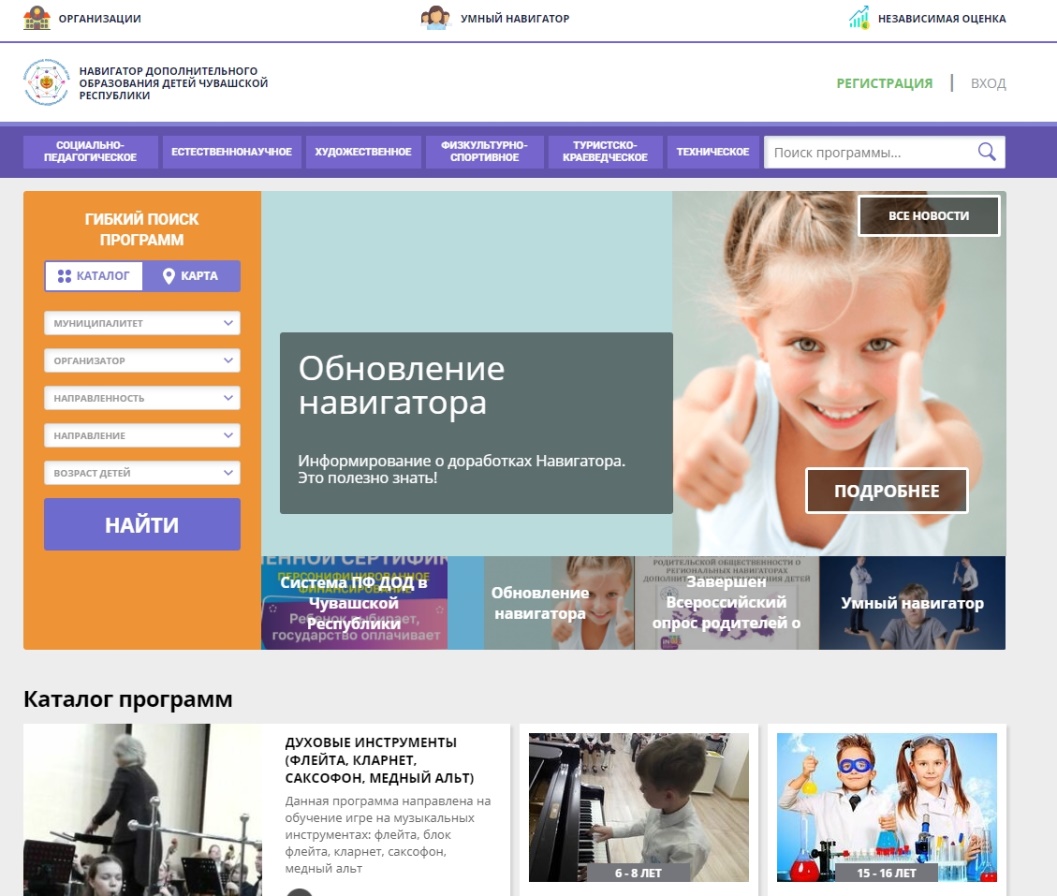 В течение 2019–2020 годов в рамках федеральных проектов «Успех каждого ребенка», «Цифровая образовательная среда» национального проекта «Образование» созданы и улучшены условия для личностного развития учащихся, их профессионального самоопределения, формирования и развития творческих способностей детей, формирования здорового образа жизни.В рамках федерального проекта «Успех каждого ребенка», направленного на формирование эффективной системы выявления, поддержки и развития способностей и талантов у детей и молодежи, в 2019 году открыты детский технопарк «Кванториум» в г. Новочебоксарск, Центр развития современных компетенций детей – Дом научной коллаборации им. С.А. Абрукова, Центр по выявлению, поддержке и развитию способностей и талантов у детей и молодежи «Эткер», республиканский модельный центр дополнительного образования детей. В 2020 году в рамках данного проекта приобретен мобильный технопарк «Кванториум». Его задача охватить 3,5 тыс. детей южных районов республики. В рамках регионального проекта «Цифровая образовательная среда» на базе Вурнарского сельскохозяйственного техникума создан центр цифрового образования детей «IT-куб» с охватом более 1200 детей. В 2021 году планируется открытие еще одного центра «IT-куб» на базе Мариинско-Посадского технологического техникума. С 2018 года Чувашская Республика участвует в проекте по ранней профессиональной ориентации учащихся 6-11-х классов общеобразовательных организаций «Билет в будущее», который реализуется по инициативе Президента России. На цифровой платформе проекта зарегистрировано более 15 тысяч участников, из них прошли онлайн-диагностику (тестирование) – 9772 участников, посетили мероприятия (пробы) и получили рекомендации по построению образовательной траектории – 2859 участников. Для формирования рекомендаций региональным оператором совместно с площадками проведения практических мероприятий на платформу проекта загружено 240 рекомендованных мероприятий и образовательных программ. Совместно с площадками проведения практических мероприятий на территории Чувашской Республики региональным оператором выбрано 86 компетенций для проведения профессиональных проб в соответствии востребованными профессиями в республике. Посмотреть на профессию изнутри ребята смогли на 26 площадках, которые отобраны и оборудованы по мировым стандартам Ворлдскиллс (организации среднего профессионального и дополнительного профессионального образования, вузы). Мероприятия проходили как очно, так и в онлайн-форматах, наставники делились своим опытом и помогали  осознано подойти к выбору своей будущей профессии. По итогам информационной работы в проекте Чувашская Республика занимает 6 место среди 80 субъектов  Российской Федерации, по итогам работы с наставниками -   активное положение.В онлайн-уроки «Проектория», «Уроки настоящего», направленные на раннюю профориентацию,  вовлечены 42 тыс. детей.В государственный информационный ресурс о детях, проявивших выдающиеся способности, включено 2245 детей.В 2020 году 20 обучающихся Чувашской Республики стали победителями всероссийского конкурса научно-технологических проектов «Большие вызовы», 16 обучающихся – призерами заключительного этапа всероссийской олимпиады школьников.В финале Всероссийского конкурса «Большая перемена» (ноябрь 2020 года) 3 обучающихся стали победителями и получили путевки в Артек на тематические смены в 2021 году, 2 человека получили премии по 200 тыс. рублей и 1 человек – 1 млн. рублей. Указанные средства ребята могут потратить на получение образования в вузе, оплату занятий в творческих и спортивных кружках. Система дополнительного образования детей обладает обученными кадрами, которые регулярно повышают свою квалификацию. Так, в текущем году в обучающих мероприятиях приняли участие:56 педагогов – на базе образовательного центра «Сириус» (г. Сочи);100 педагогов – на базе республиканского модельного центра дополни-тельного образования детей (г. Чебоксары).Необходимо отметить, что в 2020 году Чувашская Республика стала победителем конкурсного отбора на предоставление в 2022-2023 годах субсидий из федерального бюджета бюджетам субъектов Российской Федерации на создание новых мест в образовательных организациях различных типов для реализации дополнительных общеразвивающих программ всех направленностей в рамках федерального проекта «Успех каждого ребенка» национального проекта «Образование». Планируется создание 2000 новых мест в образовательных организациях, реализующих программы дополнительного образования, из которых 1532 места будут созданы за счет федеральных средств. На эти цели Чувашской Республике из федерального бюджета будет выделено более 14 млн. рублей (2022 г. – 9,3 млн рублей; 2023 г. – 5,2 млн. рублей). Это позволит увеличить количество детей в возрасте от 5 до 18 лет, охваченных дополнительным образованием, с 75 процентов в 2020 году до 82 процентов к 2030 году, а также привлечь подрастающее поколение к активной творческой, инновационной деятельности на основе освоения современных технологий и реализации дополнительных образовательных программ. Профилактика социального сиротства и развитие семейных форм устройства детей-сирот и детей, оставшихся без попечения родителейВ Чувашской Республике ведется целенаправленная работа по реализации государственной политики в интересах детей-сирот и детей, оставшихся без попечения родителей, решению вопросов их социальной поддержки, развитию семейных форм устройства детей-сирот и детей, оставшихся без попечения родителей, профилактике социального сиротства, обеспечению благополучного и защищенного детства, созданию и законодательному закреплению целостной системы защиты прав и законных интересов детей. По состоянию на 1 января 2021 года в республике проживает 2610 детей, относящихся к категории детей-сирот и детей, оставшихся без попечения родителей, из них 2449 детей (93,8 %) (аналогичный период прошлого года –    94,4 %) воспитываются в замещающих семьях. В 2020 году вновь выявлено 283 ребенка-сироты и детей, оставшихся без попечения родителей (в 2019 году – 299 детей), из них 194 – это дети, оставшиеся без попечения родителей при живых родителях. Из выявленных детей  229 детей устроены на воспитание в замещающие семьи, 42 ребенка направлены в организации для детей-сирот и детей, оставшихся без попечения родителей, 2 детей обучаются в профессиональной образовательной организации, 3 детей возвращены кровному родителю, в отношении 7 детей решается вопрос об их устройстве.Основными причинами выявления детей, оставшихся без попечения родителей, является лишение родительских прав (59,8 %), ограничение родительских прав (13,4 %), признание родителей недееспособными (ограниченно дееспособными) (0,5%), заключение в места лишения свободы (9,3 %), отказ родителей взять своих детей из образовательных организаций, медицинских организаций, организаций, оказывающих социальные услуги (акты) (3,6%), письменное согласие родителей на усыновление (удочерение) (5,2%), в розыске (1,0%), акт об отобрании (ст. 77 СК РФ) и другое (7,2%).В 2020 году в республике лишены родительских прав 180 родителей в отношении 256 детей; ограничены в родительских правах 24 родителя в отношении 37 детей; всего 2 родителя восстановлены в родительских правах, в отношении 1 родителя отменено ограничение в родительских правах.Из организаций для детей-сирот и детей, оставшихся без попечения родителей, переданы на воспитание в семьи 37 детей, из них 5 детей возвращены кровным родителям.Важным направлением деятельности является возврат детей в кровные семьи. Всего в 2020 году возвращены родителям 23 детей, находившихся под опекой (попечительством), в приемных семьях.Сведения о жизнеустройстве детей-сирот и детей, 
оставшихся без попечения родителей, за 2017–2020 годыДля граждан, желающих принять на воспитание в семью ребенка, действуют школы приемных родителей. Основное направление их работы –создание у потенциальных замещающих родителей реалистичных представлений о ситуации усыновления. Слушатели школ приемных родителей получают возможность детально изучить законодательные и административные основы устройства детей, оставшихся без попечения родителей, на воспитание в замещающую семью, информацию о психофизических и возрастных особенностях детей, лишенных родительской заботы. В 2020 году такую подготовку прошли 256 граждан, из них 159 человек собрали необходимый пакет документов и получили заключение о возможности принять детей в семью. Граждане могут получить знания также и по дополнительным подпрограммам  подготовки по принятию в семью ребенка-инвалида, детей-подростков и сиблингов (дети, имеющие родных братьев/сестер) – 421 человек. В настоящее время в региональном банке данных состоит 107 граждан, желающих принять на воспитание в свою семью ребенка. Воспитание и молодежная политикаГлавной стратегической целью государственной молодежной политики являются создание условий для успешной социализации и эффективной самореализации молодежи, развитие потенциала молодежи и его использование в интересах инновационного развития страны. В 2020 году на территории Чувашской Республики проживали 223 тыс. человек в возрасте от 14 до 30 лет, из которых 67,4% – в городах и 32,6% – 
в сельской местности. Уделяется большое внимание поддержке молодежных инициатив, включению молодежи в общественно-политическую жизнь республики. 
В Чувашии действуют более 2,8 тыс. молодежных и детских объединений 
с охватом более 153 тыс. человек, официально зарегистрированы 
44 объединения. Ежегодно проводится республиканский конкурс инновационных, экспериментальных проектов работы с детьми и молодежью. В 2020 году были поддержаны проекты 4 общественных объединений на общую сумму 125 тыс. рублей.Набирает обороты деятельность Чувашского регионального отделения Российского движения школьников (РДШ). В настоящее время более 200 общеобразовательных организаций Чувашской Республики реализуют деятельность РДШ (в 2019 – 134). Под эгидой РДШ в последние годы реализовывались такие проекты, как «Образовательное воскресенье», «Классные встречи», профильные смены, форумы сельских школ, которые способствуют развитию детей на основе их интересов и потребностей.Особое внимание уделяется гражданско-патриотическому воспитанию детей и молодежи. В республике ежегодно проводится более 500 мероприятий военной и гражданско-патриотической направленности различного уровня, формирующих у подрастающего поколения патриотическое сознание. Чувашия – один из немногих российских регионов, где традиция проведения военно-спортивных игр «Зарница» и «Орленок» сохраняется с 1968 года. Участниками всех этапов игр ежегодно становятся более 30 тыс. детей и подростков. В 2019 году они проведены в 51-ый раз, победитель республиканских игр – команда средней школы № 2 г. Чебоксары – заняла 3 место среди 14 команд на окружных военно-спортивных играх «Зарница Поволжья». Ведется работа по вовлечению обучающихся в деятельность регионального отделения Всероссийского детско-юношеского военно-патриотического общественного движения «ЮНАРМИЯ». В 2019 году Чувашия заняла 6 место в Приволжском федеральном округе по численности юнармейцев и 3 место по охвату детей деятельностью движения. В 2020 году – 8 место среди 60 команд субъектов России по итогам смотра-конкурса региональных отделений движения на Кубок заместителя Министра обороны России.Активно развивается кадетское движение. В 2020/21 учебном году в школах, имеющих кадетские классы, а также в 3 кадетских школах и БОУ «Чувашский кадетский корпус ПФО имени Героя Советского Союза А.В. Кочетова» насчитывается 205 кадетских классов, в которых обучаются 4 684 человек.В целях популяризации и поддержки кадетского движения проводятся различные конкурсные мероприятия. Самыми массовыми из них являются кадетские балы, республиканский фестиваль «Нам этот мир завещано беречь!», республиканский строевой смотр «Кадетская поверка» и другие. Охват кадет республиканскими мероприятиями составляет более 50 %. Центром военно-патриотического воспитания и кадетского образования в Чувашской Республике является БОУ «Чувашский кадетский корпус ПФО имени Героя Советского Союза А.В. Кочетова». Здесь созданы все условия для обучения и воспитания молодого поколения: современные учебные классы и спортивный зал, тир с электронно-лазерным оружием, студия звукозаписи, кино-фотостудия, кабинет робототехники, скалодром и др. Кадеты Чувашии принимают активное участие в реализации общественно значимых проектов, инициированных полномочным представителем Президента Российской Федерации в Приволжском федеральном округе, таких как спартакиада кадетских корпусов Приволжского федерального округа «Кадет Приволжья», оборонно-спортивный лагерь «Гвардеец», мероприятиях всероссийского уровня. Так, в 2019 году команда Чувашского кадетского корпуса ПФО им. Героя Советского Союза А.В. Кочетова заняла I место среди регионов ПФО в оборонно-спортивном лагере «Гвардеец» в Нижегородской области.Реализуется проект «Школьное музееведение», в рамках которого формируется республиканский реестр музеев, комнат и уголков Боевой Славы, краеведения образовательных организаций Чувашской Республики. Всего в 2020 году в данный реестр вошли 270 музеев, комнат и уголков Боевой Славы, краеведения. В 2021 году пройдет республиканский конкурс-фестиваль музеев образовательных организаций Чувашской Республики.Одним из результатов воспитания и качественного образования является формирование у детей правовой культуры, уважительного отношения к правопорядку. Проводится постоянная работа по привлечению несовершеннолетних, состоящих на профилактических учетах, в кружки и секции, обеспечивается организация занятости, отдыха и оздоровления несовершеннолетних в летний период. По сведениям МВД по Чувашской Республике, по итогам 2020 года отмечено снижение количества несовершеннолетних, принимавших участие в совершении преступлений на 7,3%, с 386 в 2019 году до 358 в 2020 году.В последние годы в Чувашии активное развитие получило поисковое движение. В республике действуют 46 поисковых объединений (в 2019 г. – 39), которыми проводятся поисковые экспедиции по местам сражений Великой Отечественной войны. Всего поисковым движением охвачено около 600 человек. За последние годы были совершены экспедиции в Республику Крым и Севастополь, Калужскую, Тверскую, Ленинградскую области. В целях дальнейшего развития поискового движения ежегодно присуждаются 6 грантов Главы Чувашской Республики для поисковых отрядов и объединений на общую сумму 525 тыс. рублей. Всего за 2017-2020 гг. гранты присуждены 24 поисковым отрядам на общую сумму более 2 млн. рублей. В настоящее время в республике насчитываются более 1,7 тыс. добровольческих объединений и 50 тыс. добровольцев (на конец 2019 г. – 1,6 тыс. добровольческих объединений и 48 тыс. добровольцев).Увеличилось количество зарегистрированных добровольческих (волонтерских) объединений, в настоящее время их насчитывается пять (в 2019 г. таких организаций было 4).Три волонтерских Центра входят в состав Ассоциации волонтерских центров России (в 2019 г. входило  2):- Волонтерский центр г. Чебоксары;- Волонтерский центр ФГБОУ ВО «ЧГУ им. И.Н. Ульянова»;- БОУ ЧР ДО «Центр молодежных инициатив» Минобразования Чувашии.В Чувашской Республике действует более 300 волонтерских отрядов и волонтерских центров в образовательных организациях. И что очень важно, более 70 % волонтеров Чувашии – это представители молодежи, школьники и студенты.Количество волонтеров, зарегистрированных в системе ЕИС «Добровольцы России» составило 29 735 чел. (в 2019 г. – 18325 чел.), в том числе количество задействованных добровольцев до 18 лет – 17 625 человек (59,3%).В 2020 году грантовую поддержку получили 64 молодежных проекта на общую сумму 44, 67 млн. руб. (2019 г. – 34 проекта на сумму 19,63 млн. руб.), в том числе: - 16, 04 млн. руб. – грантовый конкурс Росмолодежи для физических лиц;- 7,5 млн. руб. –  грантовый конкурс Росмолодежи для вузов;- 14, 7 млн. руб. – конкурс Фонда президентских грантов (выиграли 5 молодежных организаций с волонтерскими проектами на общую сумму 4,45 млн. руб.  (в 2019 году 4 организации  на общую сумму 2, 47 млн. руб.);- 600 тыс. руб. - конкурс на предоставление субсидий из республиканского бюджета Чувашской Республики социально-ориентированным некоммерческим организациям;- 5,82 млн. руб. – Всероссийский конкурс лучших региональных практик поддержки волонтерства «Регион добрых дел». Следует отметить, что в 2020 году проекты из Чувашии впервые стали победителями Всероссийского конкурса лучших региональных практик поддержки волонтерства «Регион добрых дел». Благодаря этому в 2021 году республика получит 5, 82 млн. руб. (5, 76 млн. руб. за счет средств федерального бюджета и 58,3 тыс. руб. за счет средств республиканского бюджета) на реализацию 4 проектов:- «PROдвижение добровольчества в Чувашской Республике» (БОУ ЧР ДО «Центр молодежных инициатив» Минобразования Чувашии);- Доноры крови Чувашии» (Чувашская республиканская общественная организация «Центр социального проектирования»);- «Добро в ЧувГУ, там, где я учусь!» (Чувашская республиканская молодежная общественная организация «Студенческий Совет»);- «Развитие Центра «серебряного» волонтерства Чувашской Республики» (Чебоксарская городская молодежная общественная организация «Волонтерский центр города Чебоксары»).По итогам участия в двух конкурсах Росмолодежи (Всероссийских конкурсов молодежных проектов: среди физических лиц и образовательных организаций высшего образования) Чувашская Республика заняла 4 место по России и 1 место в ПФО.В Чувашской Республике уделяется большое внимание поддержке молодежи, в том числе в финансовой форме. Учреждены такие формы поддержек, как стипендии, премии, денежные поощрения, гранты и др.Присуждаются специальные стипендии для представителей молодежи и студентов за особую творческую устремленность – 1830 рублей ежемесячно (1000 юношей и девушек);Ежегодно представителям молодежи присуждаются Государственные молодежные премии Чувашской Республики по 10 направлениям: размер премии составляет 50 000 рублей (в 2020 году присуждено 10 премий на общую сумму 500 000 рублей (лауреатами стали 29 человек).Укрепление материально-технической базы образовательных организаций, обеспечение надлежащих условий для обучения и пребывания детейНа развитие материально-технической базы государственных и муниципальных образовательных организаций в 2020 году направлено 3 445,4 млн. руб. В 2020 году капитальный ремонт проведен в 81 школе, общая сумма финансирования в 2020 году составила 532,7 млн. руб., средняя стоимость на 1 учреждение составила 6,6 млн. рублей. В 2020 году капитальный ремонт проведен в 41 детском саду, общая сумма финансирования в 2020 году составила 441,8  млн. руб., средняя стоимость на 1 учреждение составила 11,0  млн. рублей. Основные виды работ: капитальный ремонт аварийных работ, кровли, ХВС, ГВС, фасада, замена окон.Также отремонтированы 22 спортивных зала в районных школах на сумму 22,3 млн. руб. К концу 2023 года будут отремонтированы все школьные спортзалы республики.Для профилактики и предотвращения коронавирусной инфекции во все школы республики и подведомственные Минобразования Чувашии учреждения были поставлены 2404 бесконтактных инфракрасных термометра. Также приобретено 13227 единиц оборудования для обеззараживания воздуха (рециркуляторы), 135 автоматических дозаторов и 1291 ручной распылитель. В рамках заключенного с Министерством промышленности и торговли  Российской Федерации и ООО «Некс-Т соглашения в школы республики поставлены 428 аппаратно-программных комплексов, для дезинфекции рук с функцией измерения температуры тела и распознавания лиц. Чувашия вошла в тройку пилотных регионов в этом направлении.В общеобразовательных организациях горячим питанием охвачено 100% обучающихся. На обеспечение бесплатным питанием учеников начальных классов из федерального бюджета было направлено 244 млн. рублей, из республиканского бюджета – 1,2 млн. рублей. Для директоров и заведующих производством всех школ республики был организован семинар-практикум по организации горячего питания в школах. Учебным процессом было охвачено более 1000 специалистов. В фокусе внимания – формирование школьного меню, финансовые механизмы организации питания и техническое оснащение пищеблоков.  В 2020 году проведена модернизация оборудования пищеблоков 217 школ. В комплект поставки вошли линия раздачи, пароконвектоматы, электрические плиты, пекарские шкафы, холодильные и морозильные шкафы, мармиты, посудомоечные машины и др.). На модернизацию пищеблоков в 2020 году из республиканского бюджета Чувашской Республики направлено около 300 млн. рублей. В рамках модернизации парка школьных автобусов в 2020 году для общеобразовательных организаций республики приобретено 46 школьных автобусов на сумму 95,1 млн. рублей, в т. ч. за счет средств федерального бюджета 31 автобус  на 61,3 млн. руб., за счет средств республиканского бюджета 15 автобусов на 33,8 млн. руб.1.2. Проблемы, препятствующие развитию отрасли, и пути их решенияОсновной проблемой в сфере дошкольного образования является наличие неудовлетворенного (актуального) спроса на места в детских садах для детей в возрасте от 2 месяцев до 3 лет. Данный показатель отражает количество родителей, которые хотели бы направить своего ребенка в детский сад, но местом не обеспечены. На начало 2021 года актуальный спрос составил 2558 детей (10 муниципалитетов). В целях сокращения очереди в детские сады в 2019–2020 годах введены в эксплуатацию  15 дошкольных образовательных организаций на 3080 мест, в том числе 10 – в г.Чебоксары, по одному детскому саду в Комсомольском, Цивильском, Чебоксарском районах и городах Канаш, Новочебоксарск. Общий объем финансирования на эти цели в 2019 году составил 1 977,6 млн. рублей, в том числе за счет средств федерального бюджета – 1 382,6 млн. рублей, республиканского бюджета Чувашской Республики – 337,4 млн. рублей. В рамках национального проекта «Демография» в 2020 году создано 64 места для детей от 1,5 до 3 лет в частных детских садах. На эти цели из федерального бюджета бюджету Чувашской Республики выделено 7,9 млн. рублей.На 2020-2021 годы бюджету Чувашской Республики предоставлена субсидия из федерального бюджета на финансовое обеспечение мероприятий по созданию в субъектах Российской Федерации дополнительных мест для детей в возрасте от  1,5 до 3 лет в образовательных организациях, осуществляющих образовательную деятельность по образовательным программам дошкольного образования, в размере 1 624,6 млн. рублей. Данные средства направлены на строительство 9 детских садов на 1760 мест, в том числе в Аликовском, Козловском, Цивильском районах – по 1 объекту, в г. Чебоксары –  6 объектов. В 2022-2023 годах планируется строительство 7 новых детских садов на 1420 мест. Данные меры позволят полностью ликвидировать очередность в детские сады.Основные проблемы в подготовке кадров заключаются в следующем:-не во всех техникумах и колледжах развита инфраструктура, не хватает современного оборудования (изношенность зданий учебных корпусов и общежитий составляет более 50%, а в ряде техникумов и колледжей – 80%, уровень оснащенности 60% лабораторий и мастерских не соответствует требованиям образовательных стандартов, в том числе стандартов Ворлдскиллс);- низкая доля педагогических кадров, обученных передовому опыту, способных к реализации инновационных задач;- недостаточная развитость дополнительного профессионального образования, не в каждом техникуме и колледже функционируют центры дополнительного образования, включая работу со взрослым населением.Разрыв между скоростью изменения современных технологий и способностью профессиональных образовательных организаций реагировать на эти изменения в кратчайшие сроки, а, следовательно, выпускать специалистов, обладающих необходимыми рынку профессиональными квалификациями, ставит перед профессиональным образованием новые задачи, которые требуют решения в кратчайшие сроки:- модернизация учебных корпусов и общежитий в соответствии с современными требованиями;- создание современной инфраструктуры для развития профессионального мастерства, опережающей профессиональной подготовки и популяризации рабочих профессий: создание центра опережающей профессиональной подготовки, современных мастерских и лабораторий по компетенциям, центров сдачи демонстрационного экзамена, создание и аккредитация специализированных центров компетенций;- формирование кадрового потенциала профессиональных образовательных организаций для проведения обучения и оценки соответствующей квалификации по стандартам Ворлдскиллс;- развитие наставничества в системе среднего профессионального образования, в том числе посредством привлечения к этой деятельности специалистов-практиков;- внедрение программ профессионального обучения по наиболее востребованным и перспективным профессиям и специальностям с учетом продолжительности программ не более 6 месяцев.Одной из актуальных проблем в области защиты прав детей и профилактики социального сиротства является возврат детей из замещающих семей в организации для детей-сирот и детей, оставшихся без попечения родителей. В 2020 году отменены решения о передаче на воспитание в семью в отношении 50 детей, основная категория которых – это подростки.Семьи, которые приняли решение взять ребенка, должны быть готовы 
к вероятным проблемам в воспитании детей, поэтому необходимы тщательный отбор и психолого-педагогическое обследование кандидатов в замещающие родители, обучение и обязательное сопровождение замещающих семей до совершеннолетия детей. Сопровождение замещающих семей в Чувашии осуществляют БОУ «Центр образования и комплексного сопровождения детей» Минобразования Чувашии и 3 службы сопровождения при организациях для детей-сирот и детей, оставшихся без попечения родителей, 
их деятельностью охвачены все муниципалитеты республики. Сопровождение направлено на предотвращение семейного неблагополучия, преодоление трудностей воспитания в условиях замещающей семьи. Реализация индивидуальной программы сопровождения замещающей семьи предусматривает индивидуальное и групповое консультирование замещающей семьи, организацию обучающих семинаров и тренингов для замещающих семей, организацию групп взаимной поддержки – клубов замещающих родителей, промежуточную диагностику, мониторинг успешности и благополучия замещающей семьи и воспитывающихся в ней детей.В республиканской системе дополнительного образования наряду с инновационными изменениями фиксируется ряд нерешенных задач. В ряде муниципалитетов сокращаются организации дополнительного образования, дети из сельских районов не всегда могут выбрать кружок по интересам. Система сетевого взаимодействия, которая могла бы решить проблему, недостаточно развита ввиду отдаленного расположения организаций, имеющих необходимые ресурсы. Возможность получения дополнительного образования детей обеспечивается 107 организациями дополнительного образования детей, в том числе 3 государственными организациями, 92 муниципальными организациями, 12 частными организациями. В образовательных организациях дополнительного образования работают всего 2749 чел. из них 1443 в сфере образования, 1306 – другие ведомства. Наблюдается дефицит педагогов дополнительного образования технической и естественно-научной направленностей. Органичен и кадровый потенциал, педагоги недостаточно владеют современными образовательными технологиями.Для решения задач в республике в 2021 году будет продолжена работа по внедрению региональной модели системы дополнительного образования детей, в частности механизма предоставления услуг дополнительного образования на основе персонифицированного финансирования (не менее 75% детей от общего количества детей в возрасте от 5 до 18 лет). Инвентаризацию прошли 626 организаций, из которых 619 – государственные (муниципальные) (100% от организаций, включенных в Перечень), 7 – частные. Проведение следующей инвентаризации запланировано в 2021 году. Необходимо также охватить сетью опорных центров дополнительного образования все муниципалитеты республики, повысить квалификацию руководящих и педагогических работников организаций дополнительного образования, продолжить работу по внедрению дополнительных общеобразовательных программ для реализации в сетевой форме и дистанционно в целях выравнивания доступности дополнительного образования для всех детей.1.3. Влияние деятельности Министерства образования и молодежной политики Чувашской Республики на общественно-политическую ситуацию 
в Чувашской РеспубликеНа современном этапе общественной жизни образование служит основой для продуктивного социально-экономического развития, играет решающую роль в накоплении и развитии интеллектуального капитала во всех областях жизнедеятельности, а также достижении более высокого качества жизни населения в ближайшем и отдаленном будущем.Важное влияние на общественно-политическую ситуацию оказывает удовлетворенность населения качеством образования. Результаты социологических опросов свидетельствуют, что население республики в основном довольно качеством образования, положительно воспринимает изменения в системе образования. В 2018–2020 годах независимая оценка качества условий оказания услуг (НОКО) была проведена в отношении 924 образовательных организаций, что составило 100% всех учреждений Чувашской Республики, предоставляющих услуги в сфере образования. При проведении НОКО все организации анализировались по единой методике. Следует отметить, что 94,5 % родителей (законных представителей) удовлетворяет доброжелательность, вежливость, компетентность работников образования, 93,8 % - качество образовательной деятельности, 94,5 % - открытость и доступность информации об организации.На общественно-политическую ситуацию также существенное влияние оказывает способность системы образования подготовить квалифицированные кадры. Для повышения трудовой мобильности выпускников профессиональных образовательных организаций на рынке труда Минобразования Чувашии ведет целенаправленную работу по обновлению содержания профессионального образования, развитию системы дополнительных образовательных услуг, созданию инфраструктуры содействия трудоустройству выпускников, оптимизации профилей подготовки. В образовательных организациях созданы центры по содействию трудоустройству выпускников, введены дополнительные (факультативные) занятия по основам предпринимательства. Учреждения предлагают большой спектр дополнительных образовательных программ. Каждый обучающийся в дополнение к основной профессии и специальности может по желанию получить еще 2–4 профессии, востребованные на рынке труда. Сегодня техникумы и колледжи активно сотрудничают с работодателями, что подтверждается подписанными договорами на подготовку квалифицированных рабочих кадров и соглашениями о сотрудничестве, в рамках которых студентам предоставляются рабочие места для производственного обучения на предприятиях и возможность последующего трудоустройства.Все это способствовало эффективному трудоустройству выпускников. Так, по результатам мониторинга трудоустройства выпускников 2019/20 учебного года на 1 января 2021 г. трудоустроены и работают по полученной профессии 60,3% выпускников техникумов, колледжей и вузов, 15,3% продолжили обучение на различных уровнях профессионального образования, 18,6 % призваны в ряды Вооруженных Сил Российской Федерации, 2,4% находятся в отпуске по уходу за ребенком, 3,4% не трудоустроены.Одним из факторов, влияющих на общественно-политическую ситуацию, является уровень заработной платы педагогических работников. По итогам 2020 года в полном объеме выполнены индикативные значения по оплате труда отдельных категорий работников бюджетной сферы, обозначенных в Указе Президента Российской Федерации от 7 мая 2012 г. № 597 «О мероприятиях по реализации государственной социальной политики». В течение 2020 года Минобразования Чувашии проводились совещания и видеоконференции с представителями органов управления образованием, в том числе централизованных бухгалтерий, с целью разъяснения вопросов о расчете и выплате заработной платы работникам образовательных организаций. Гражданам и организациям специалистами министерства разъяснялось влияние на оплату труда работника таких факторов, как его образование, стаж работы, квалификация, учебная нагрузка, личные достижения, в том числе наличие государственных наград или ведомственных знаков отличия, ученой степени, а также качество и результаты его труда и др. Продолжает функционировать «горячая линия» по вопросам оплаты труда работников образовательных учреждений, на которую в 2020 году поступило 34 обращения. На все обращения даны подробные разъяснения.По предварительным данным мониторинга численности и заработной платы работников образовательных организаций Чувашской Республики средняя заработная плата отдельных категорий работников бюджетной сферы за 2020 год составила: педагогических работников дошкольных образовательных организаций -  26 279,1 руб. или 100,9% (при плане 100 %) от средней заработной платы в сфере общего образования; педагогических работников образовательных организаций общего образования -  28 788,0 руб. или 108,2% (при плане 100%) от прогнозного среднемесячного дохода от трудовой деятельности по Чувашской Республике; педагогических работников организаций дополнительного образования детей -  29 250,0 руб. или 100,3% (при плане 100%) от средней заработной платы учителей в Чувашской Республике; преподавателей и мастеров производственного обучения организаций начального и среднего профессионального образования, находящихся в ведении органов исполнительной власти Чувашской Республики – 28 998,1 руб. или 109% (при плане 100%) от прогнозного среднемесячного дохода от трудовой деятельности по Чувашской Республике на 2020 год; преподавателей образовательных организаций высшего профессионального образования, находящихся в ведении органов исполнительной власти Чувашской Республики -  53 691,0 руб. или 201,9% (при плане 200%) от прогнозного среднемесячного дохода от трудовой деятельности по Чувашской Республике на 2020 год;научных сотрудников -  54 216,2 руб. или 203,9% (при плане 200%) от прогнозного среднемесячного дохода от трудовой деятельности по Чувашской Республике на 2020 год;педагогических работников образовательных, медицинских организаций или организаций, оказывающих социальные услуги детям-сиротам и детям, оставшимся без попечения родителей -  31 090,4 руб. или 116,9% (при плане 100%) от прогнозного среднемесячного дохода от трудовой деятельности по Чувашской Республике на текущий год. Отклонение плановых показателей от фактических связано с введением в организациях посменной 14-дневной работы с круглосуточным пребыванием работников в условиях установления режима изоляции. В 2021 году средства для своевременной и полной выплаты заработной платы в республиканском бюджете Чувашской Республики предусмотрены в полном объеме.1.4. Ключевые направления деятельности Министерства образования и молодежной политики Чувашской Республики, по которым Чувашия является лидером в Приволжском федеральном округе и Российской ФедерацииВ Чувашской Республике особое внимание уделяется работе по выявлению и развитию способностей и талантов детей и молодежи. Только за два года в 24 муниципалитетах в сельских школах открыты 82 Центра образования цифрового и гуманитарного профилей «Точка роста». В 2021 году в школах, расположенных в сельской местности и малых городах, запланировано создать ещё 61 Центр «Точка роста» для изучения школьниками программ естественно-научной и технологической направленности, а также программ дополнительного образования по IT-технологиям, медиатворчеству, шахматам, проектной и внеурочной деятельности. Более 2000 детей и молодежи республики включены в федеральный государственный информационный ресурс «О детях, проявивших выдающиеся способности». Учащиеся показывают неплохие результаты при проведении международных исследований. В 2020 году 16 детей завоевали 18 призовых мест на Всероссийской олимпиаде школьников. Впервые в истории Чувашской Республики ученица 11 класса гимназии №5 Гущина Анна стала бронзовым призером международной олимпиады по экономике.В Чувашской Республике в настоящее время действует 1,7 тыс. добровольческих команд (более 50 тыс. волонтеров).В 2020 году проекты из Чувашии впервые стали победителями Всероссийского конкурса лучших региональных практик поддержки волонтерства «Регион добрых дел». Благодаря этому в 2021 году республика получит 5, 82 млн. руб. (5, 76 млн. руб. за счет средств федерального бюджета и 58,3 тыс. руб. за счет средств республиканского бюджета) на реализацию 4 проектов:- «PROдвижение добровольчества в Чувашской Республике» (БОУ ЧР ДО «Центр молодежных инициатив» Минобразования Чувашии);- Доноры крови Чувашии» (Чувашская республиканская общественная организация «Центр социального проектирования»);- «Добро в ЧувГУ, там, где я учусь!» (Чувашская республиканская молодежная общественная организация «Студенческий Совет»);- «Развитие Центра «серебряного» волонтерства Чувашской Республики» (Чебоксарская городская молодежная общественная организация «Волонтерский центр города Чебоксары»).По итогам участия в двух конкурсах Росмолодежи (Всероссийских конкурсов молодежных проектов: среди физических лиц и образовательных организаций высшего образования) Чувашская Республика заняла 4 место по России и 1 место в ПФО.Патриотическое воспитание детей и молодежи являются одними из ключевых направлений в республике. Развивается юнармейское движение (в Чувашии более 11,5 тыс. юнармейцев), в 2020 году среди 60 команд субъектов России команда Чувашской Республики заняла достойное 8 место по итогам смотра-конкурса региональных отделений движения на Кубок заместителя Министра обороны России.Определенные успехи достигнуты обучающимися общеобразовательных организаций по итогам участия во Всероссийских мероприятиях. В финал Всероссийского конкурса «Большая перемена» прошли 7 обучающихся, из них 3 стали победителями и получили путевки в Артек на тематические смены в 2021 году.По итогам Всероссийского смотра-конкурса на лучшую постановку физкультурной работы и развитие массового спорта среди школьных спортивных клубов школьный спортивный клуб «Олимп» (Цивильская СОШ № 1 им. М.В. Силантьева Цивильского района) занял первое место среди 58 школьных спортивных клубов Российской Федерации. На 5-х открытых межрегиональных военно-поисковых сборах «К поиску Готов!»  команда СОШ № 40» г. Чебоксары заняла 2 место в возрастной категории «14-16 лет» и 2 место в возрастной категории «16-18 лет» среди команд 25 субъектов Российской Федерации. Команда юных пожарных Новочебоксарского кадетского лицея им. Героя Советского Союза Кузнецова М.М. заняла 3 общекомандное место среди команд 29 субъектов Российской Федерации на Всероссийском смотре-конкурсе «Лучшая дружина юных пожарных России 2020».1.5. Исполнение поручений и достижение индикаторов, содержащихся в указах Президента Российской Федерации от 7 мая 2012 г. № 597 и № 599, от 7 мая 2018 г. № 204 «О национальных целях и стратегических задачах развития Российской Федерации на период до 2024 года», иных указах и посланиях Президента Российской Федерации, в законе Чувашской Республики от 26.11.2020 № 102 «О стратегии социально-экономического развития Чувашской Республики  до 2035 года», Комплексной программе социально-экономического развития Чувашской Республики  на 2020- 2025 годы, указах Главы Чувашской Республики, других значимых нормативных правовых актах по направлениям деятельности Министерства образования и молодежной политики Чувашской РеспубликиНа протяжении последних десяти лет особое внимание уделялось реализации указов Президента Российской Федерации от 7 мая 2012 года. По итогам 2020 года в полном объеме выполнены индикативные значения по оплате труда отдельных категорий работников бюджетной сферы, обозначенных в Указе Президента Российской Федерации от 7 мая 2012 г. № 597 «О мероприятиях 
по реализации государственной социальной политики». По предварительным данным мониторинга численности и заработной платы работников образовательных организаций Чувашской Республики средняя заработная плата отдельных категорий работников бюджетной сферы за 2020 год составила: педагогических работников дошкольных образовательных организаций -  26 279,1 руб. или 100,9% (при плане 100 %) от средней заработной платы в сфере общего образования; педагогических работников образовательных организаций общего образования -  28 788,0 руб. или 108,2% (при плане 100%) от прогнозного среднемесячного дохода от трудовой деятельности по Чувашской Республике. Отклонение (перевыполнение) плановых от фактических показателей связано с установлением дополнительной выплаты за классное руководство педагогическим работникам общеобразовательных организаций. Средняя заработная плата учителей в общеобразовательных организациях Чувашской Республики за 2020 год составила 29 155,0 рублей. Отношение средней заработной платы учителей к среднемесячному доходу от трудовой деятельности в Чувашской Республики составляет 109,6 %; педагогических работников организаций дополнительного образования детей -  29 250,0 руб. или 100,3% (при плане 100%) от средней заработной платы учителей в Чувашской Республике; преподавателей и мастеров производственного обучения организаций начального и среднего профессионального образования, находящихся в ведении органов исполнительной власти Чувашской Республики – 28 998,1 руб. или 109% (при плане 100%) от прогнозного среднемесячного дохода от трудовой деятельности по Чувашской Республике на 2020 год; преподавателей образовательных организаций высшего профессионального образования, находящихся в ведении органов исполнительной власти Чувашской Республики -  53 691,0 руб. или 201,9% (при плане 200%) от прогнозного среднемесячного дохода от трудовой деятельности по Чувашской Республике на 2020 год;научных сотрудников -  54 216,2 руб. или 203,9% (при плане 200%) от прогнозного среднемесячного дохода от трудовой деятельности по Чувашской Республике на 2020 год;педагогических работников образовательных, медицинских организаций или организаций, оказывающих социальные услуги детям-сиротам и детям, оставшимся без попечения родителей -  31 090,4 руб. или 116,9% (при плане 100%) от прогнозного среднемесячного дохода от трудовой деятельности по Чувашской Республике на текущий год. Отклонение плановых показателей от фактических связано с введением в организациях посменной 14-дневной работы с круглосуточным пребыванием работников в условиях установления режима изоляции. В 2021 году средства для своевременной и полной выплаты заработной платы в республиканском бюджете Чувашской Республики предусмотрены в полном объеме.Минобразования Чувашии является органом исполнительной власти Чувашской Республики,  ответственным за достижение следующих показателей, обозначенных в Указе Президента Российской Федерации от 7 мая 2012 г. № 599 «О мерах по реализации государственной политики в области образования и науки»:В 2017 году, согласно приказу Федеральной службы государственной статистики от 05 мая 2017 г. № 316 «Об утверждении Методики расчета показателя «Доля занятого населения в возрасте от 25 до 65 лет, прошедшего повышение квалификации и (или) профессиональную подготовку, в общей численности занятого в области экономики населения этой возрастной группы» на основе данных выборочного обследования рабочей силы» поменялась методика расчета показателя, характеризующая долю занятого населения в возрасте от 25 до 65 лет, прошедшего повышение квалификации и/или профессиональную подготовку, в общей численности занятого в области экономики населения этой возрастной группы. Имеется в виду не только обучение по основным и дополнительным профессиональным программам, в виде краткосрочных курсов, профессиональных тренингов, наставничества, но и в виде семинаров, стажировки, другой формы обучения. В данной методике также прописано, какие лица относятся к занятому населению. Таким образом, источником информации для расчета показателя теперь являются данные выборочного обследования рабочей силы. Ранее - форма федерального статистического наблюдения № 1-кадры.           В настоящее время проводится выборочный опрос представителей различных групп и слоев населения. Обследование рабочей силы проводится ежегодно с месячной периодичностью.            В связи с вышеизложенным, по данным Чувашстата данный показатель в 2020 году составил 7,1 % (2019 год – 9,3%).Основные национальные цели развития Российской Федерации на период до 2024 года определены Указом Президента Российской Федерации от 7 мая 
2018 г. № 204. Информация о деятельности Минобразования Чувашии по достижению данных целей отражена в разделе 1.6. настоящего отчета.В рамках выполнения основных мероприятий закона Чувашской Республики от 26.11.2020 № 102 «О стратегии социально-экономического развития Чувашской Республики до 2035 года» для обеспечения доступности дошкольного образования в 2020 году введено 7 дошкольных образовательных организаций на 1 380 мест, в том числе в г. Цивильск, г. Новочебоксарск, Чебоксарском районе – по одному объекту, в г. Чебоксары – 4 объекта.Для детей от 1,5 до 3 лет создано 64 места в частных детских садах. На эти цели из федерального бюджета бюджету Чувашской Республики выделено 7,9 млн. рублей.В 413 общеобразовательных организациях обучается 143701 детей, из них 12087 детей - во вторую смену. В республике сделан акцент на обеспечении доступного качественного образования для всех обучающихся независимо от места проживания и доходов родителей. В целях создания современных комфортных условий для обучения детей и ликвидации второй смены в республике в 2020 году введена в эксплуатацию средняя общеобразовательная школа на 1600 ученических мест поз. 1.34 в микрорайоне № 1 жилого района «Новый город» г. Чебоксары и средняя образовательная школа на 165 ученических мест с пристроем помещений для дошкольных групп на 40 мест в с. Байгулово Козловского района.В республике действует свыше 2,8 тыс. молодежных и детских объединений с охватом более 153 тыс. человек. Ежегодно молодежные общественные объединения принимают участие в федеральных грантовых конкурсах. В 2020 году выиграно 64 гранта на общую сумму более 44,0 млн. рублей.Для повышения трудовой мобильности выпускников профессиональных образовательных организаций на рынке труда Минобразования Чувашии ведет целенаправленную работу по обновлению содержания профессионального образования. В 2020 государственная итоговая аттестация выпускников в форме демонстрационного экзамена проводилась в 20 из 30 организаций, осуществляющих образовательную деятельность по программам СПО на территории Чувашской Республики. Созданы центры по содействию трудоустройству выпускников, введены дополнительные (факультативные) занятия по основам предпринимательства. Учреждения предлагают большой спектр дополнительных образовательных программ. Каждый обучающийся в дополнение к основной профессии и специальности может по желанию получить еще 2–4 профессии, востребованные на рынке труда. Сегодня техникумы и колледжи активно сотрудничают с работодателями, что подтверждается подписанными договорами на подготовку квалифицированных рабочих кадров и соглашениями о сотрудничестве, в рамках которых студентам предоставляются рабочие места для производственного обучения на предприятиях и возможность последующего трудоустройства.Все это способствовало эффективному трудоустройству выпускников. Так, по результатам мониторинга трудоустройства выпускников 2019/20 учебного года на 1 января 2021 г. трудоустроены и работают по полученной профессии 60,3% выпускников техникумов, колледжей и вузов, 15,3% продолжили обучение на различных уровнях профессионального образования, 18,6 % призваны в ряды Вооруженных Сил Российской Федерации, 2,4% находятся в отпуске по уходу за ребенком, 3,4% не трудоустроены.В рамках реализации Комплексной программы социально-экономического развития Чувашской Республики на 2020-2025 годы для подготовки высококвалифицированных кадров для нужд экономики республики, выхода на новый уровень профориентационной работы в 2020 году на базе техникумов и колледжей республики созданы 29 современных мастерских, оснащенных новейшим высокотехнологичным оборудованием по международным стандартам, на оснащение которых из республиканского и федерального бюджетов выделено порядка 330 млн. рублей. Благодаря участию техникумов и колледжей в конкурсном отборе, проведенном Министерством просвещения РФ в 2020 году, из федерального бюджета на 2021 год выделено еще 97,1 млн. рублей на создание 16 современных мастерских на базе четырех техникумов и колледжей. В 2020 году Чувашская Республика стала победителем конкурсного отбора на предоставление в 2022-2023 годах субсидий из федерального бюджета бюджетам субъектов Российской Федерации на создание новых мест в образовательных организациях различных типов для реализации дополнительных общеразвивающих программ всех направленностей в рамках федерального проекта «Успех каждого ребенка» национального проекта «Образование». Планируется создание 2000 новых мест в образовательных организациях, реализующих программы дополнительного образования, из которых 1532 места будут созданы за счет федеральных средств. На эти цели Чувашской Республике из федерального бюджета будет выделено более 14 млн. рублей (2022 г. – 9,3 млн рублей; 2023 г. – 5,2 млн рублей). Это позволит увеличить количество детей в возрасте от 5 до 18 лет, охваченных дополнительным образованием, а также привлечь подрастающее поколение к активной творческой, инновационной деятельности на основе освоения современных технологий и реализации дополнительных образовательных программ.1.6. Деятельность Министерства образования и молодежной политики Чувашской Республики по достижению национальных целей развития Российской Федерации на период до 2024 годаВ соответствии с Указом Президента Российской Федерации от 7 мая 
2018 г. № 204 «О национальных целях и стратегических задачах развития Российской Федерации на период до 2024 года» и от 21 июля 2020 г. № 474 «О национальных целях развития Российской Федерации на период до 2030 года» основными национальными целями развития Российской Федерации на период до 2030 года в сфере образования являются:-обеспечение глобальной конкурентоспособности российского образования, вхождение Российской Федерации в число 10 ведущих стран мира по качеству общего образования;-воспитание гармонично развитой и социально ответственной личности на основе духовно-нравственных ценностей народов Российской Федерации, исторических и национально-культурных традиций.В целях достижения указанных целей и в соответствии с федеральными проектами национального проекта «Образование» Министерством образования и молодежной политики Чувашской Республики в 2020 году реализовывались 7 региональных проектов.Региональный проект Чувашской Республики «Современная школа» В 2020 г. на реализацию регионального проекта выделено 695,5 млн. рублей, в том числе за счет средств федерального бюджета – 567,9 млн. рублей, республиканского бюджета Чувашской Республики – 98,6 млн. рублей, местных бюджетов – 29,0 млн. рублей.В рамках реализации регионального проекта к концу 2020 года 82 общеобразовательные организации, расположенные в сельской местности и малых городах, обновили материально-техническую базу; численность обучающихся, охваченных основными и дополнительными общеобразовательными программами цифрового, естественнонаучного и гуманитарного профилей, составила 24 тысячи человек; создано 2700 новых мест в общеобразовательных организациях.Региональный проект Чувашской Республики «Успех каждого ребенка»В 2020 г. доля детей, охваченных дополнительным образованием составила 75 %. 29 тыс. детей вовлечены в деятельность детских технопарков «Кванториум» и 1 мобильных технопарков «Кванториум». 42 тыс. школьников приняло участие в открытых онлайн-уроках, реализуемых с учетом опыта цикла открытых уроков «Проектория», «Уроки настоящего» или иных аналогичных проектах.На реализацию этих целей выделено 359,0 млн. рублей, в том числе за счет средств федерального бюджета – 39,1 млн. рублей, республиканского бюджета Чувашской Республики – 165,9 млн. рублей, местных бюджетов – 154,0 млн. рублей. Региональный проект Чувашской Республики «Поддержка семей, имеющих детей»В 2020 г. на реализацию регионального проекта выделено 17,7 млн. рублей, в том числе за счет средств республиканского бюджета Чувашской Республики – 0,2 млн. рублей, местных бюджетов – 0,1 млн. рублей, внебюджетных источников – 17,4 млн. рублей.К концу 2020 г. было оказано 100 тыс. услуг психолого-педагогической, методической и консультативной помощи родителям (законным представителям) детей, а также гражданам, желающим принять на воспитание в свои семьи детей, оставшихся без попечения родителей. Свыше 55 % граждан положительно оценивают эти услуги.Региональный проект Чувашской Республики «Цифровая образовательная среда»В 2020 г. на реализацию регионального проекта выделено 156,4 млн. рублей, в том числе за счет средств федерального бюджета – 12,2 млн. рублей. В рамках проекта создан центр цифрового образования детей «IT-куб» в пгт Вурнары.Региональный проект Чувашской Республики «Учитель будущего»В 2020 г. на реализацию регионального проекта выделено 5,8 млн. рублей за счет средств республиканского бюджета Чувашской Республики.В рамках регионального проекта проводится непрерывное и планомерное повышение квалификации педагогических работников.Региональный проект Чувашской Республики «Молодые профессионалы (Повышение конкурентоспособности профессионального образования)» В 2020 г. на реализацию регионального проекта выделено 336,5 млн. рублей, в том числе за счет средств республиканского бюджета Чувашской Республики – 121,9 млн. рублей, внебюджетных источников – 214,6 млн. рублей.В республике функционируют 54 мастерские, оснащенные современной материально-технической базой по одной из профессиональных компетенций.Также внедрена методология наставничества в системе среднего профессионального образования, в том числе посредством привлечения к этой деятельности специалистов-практиков.624 преподавателя (мастеров производственного обучения) прошли повышение квалификации по программам, основанным на опыте Союза Ворлдскиллс Россия, из них не менее 50 преподавателей (мастеров производственного обучения) сертифицированы в качестве экспертов Ворлдскиллс. В Чувашской Республике реализуются мероприятия по ежегодному проведению регионального чемпионата «Абилимпикс» и подготовке членов сборной для участия в международных и национальных чемпионатах профессионального мастерства для людей с инвалидностью. Организована подготовка, проведено и обеспечено участие представителей Чувашской Республики в олимпиадах, конкурсах, чемпионатах по профессиональному мастерству, в том числе чемпионатах, проводимых международной организацией «Ворлдскиллс». В финале VIII Национального чемпионата «Молодые профессионалы» (WorldSkills Russia) Чувашскую Республику представили 56 участников по 46 компетенциям. По итогам участия завоеваны 29 медалей. Итогом стало 11 общекомандное место в медальном зачете среди 83 российских регионов.Региональный проект Чувашской Республики «Социальная активность»В 2020 г. 43 тыс. обучающихся вовлечены в деятельность общественных объединений, которые образованы на базе образовательных организаций общего образования, среднего профессионального и высшего образования. В клубном студенческом движении принимают участие 23 % студентов.В рамках реализации национального проекта «Демография» в 2020-2021 годах предусмотрено строительство 9 новых дошкольных образовательных организаций на 1760 мест, в том числе в Аликовском, Козловском, Цивильском районах – по одному объекту, в г.Чебоксары – 6 объектов. На реализацию указанного направления предусмотрены средства из федерального бюджета в размере 1 512 552,9 тыс. рублей. По всем объектам строительства заключены контракты с подрядными организациями и ведется строительство. Ввод в эксплуатацию запланирован до 31.12.2021.В рамках Программы организации профессионального обучения и дополнительного профессионального образования лиц, пострадавших от последствий распространения новой коронавирусной инфекции профессиональные курсы подготовки и переподготовки бесплатно прошли 1 550 жителей Чувашской Республики из числа лиц, пострадавших от последствий распространения новой коронавирусной инфекции по наиболее востребованным на рынке труда профессиональным компетенциям.2. Реализация Министерством образования и молодежной политики Чувашской Республики государственных программ Чувашской РеспубликиМинобразования Чувашии является ответственным исполнителем государственной программы Чувашской Республики «Развитие образования» (далее – Государственная программа), которая утверждена постановлением Кабинета Министров Чувашской Республики от 20 декабря 2018 г. № 531. Государственная программа включает в себя 7 подпрограмм: подпрограмму «Государственная поддержка развития образования»;подпрограмму «Молодежь Чувашской Республики»; подпрограмму «Комплексное развитие профессионального образования в Чувашской Республике»; подпрограмму «Создание в Чувашской Республике новых мест в общеобразовательных организациях в соответствии с прогнозируемой потребностью и современными условиями обучения»; подпрограмму «Развитие воспитания в образовательных организациях Чувашской Республики»; подпрограмму «Патриотическое воспитание и допризывная подготовка молодежи Чувашской Республики»; подпрограмму «Обеспечение реализации государственной программы Чувашской Республики «Развитие образования».Всего Государственной программой предусмотрено выполнение 8 целевых показателей (индикаторов).За 2020 г. удельный вес численности выпускников, трудоустроившихся в течение календарного года, следующего за годом выпуска, в общей численности выпускников образовательных организаций, обучавшихся по образовательным программам среднего профессионального образования составил 58 %.Удовлетворенность населения качеством начального общего, основного общего, среднего общего и среднего профессионального образования 89 % от числа опрошенных. Доля детей и молодежи, охваченных дополнительными общеобразовательными программами, в общей численности детей и молодежи 5-18 лет составила 75 %.За 2020 г. предусмотрено финансирование Государственной программы в размере 18803749,0 тыс. рублей, из которых федеральный бюджет составляет 1725772,4 тыс. рублей, республиканский бюджет Чувашской Республики – 16422973,6 тыс. рублей, местные бюджеты – 422716,7 тыс. рублей, внебюджетные источники – 232286,3 тыс. рублей.Всего по Государственной программе за 2020 г. освоено 17854890,67 тыс. рублей (что составило 98,6 %), из которых из федерального бюджета – 1546809,54 тыс. рублей, из республиканского бюджета Чувашской Республики – 16308081,13 тыс. рублей. Освоение из местных бюджетов в 2020 г. составило 319549,92 тыс. рублей.По подпрограмме «Государственная поддержка развития образования» Государственной программы кассовые расходы составили 16556054,75 тыс. рублей, из которых федеральный бюджет составил 1038917,9 тыс. рублей, республиканский бюджет Чувашской Республики - 15517136,9 тыс. рублей.По подпрограмме «Молодежь Чувашской Республики» Государственной программы кассовые расходы из республиканского бюджета Чувашской Республики составили 2050,64 тыс. рублей.По подпрограмме «Комплексное развитие профессионального образования в Чувашской Республике» Государственной программы кассовые расходы составили 126052,9 тыс. рублей, из которых федеральный бюджет составил 5485,0 тыс. рублей, средства республиканского бюджета Чувашской Республики составили 120567,9 тыс. рублей.По подпрограмме «Создание в Чувашской Республике новых мест в общеобразовательных организациях в соответствии с прогнозируемой потребностью и современными условиями обучения» Государственной программы кассовые расходы составили 1085048,4 тыс. рублей, из федерального бюджета - 493699,9 тыс. рублей, из республиканского бюджета Чувашской Республики - 591348,5 тыс. рублей.По подпрограмме «Патриотическое воспитание и допризывная подготовка молодежи Чувашской Республики» Государственной программы кассовые расходы из республиканского бюджета Чувашской Республики составили 510,3 тыс. рублей.На обеспечение реализации Государственной программы кассовый расход составил 85173,8 тыс. рублей, из которых федеральный бюджет - 8706,8 тыс. рублей, из республиканского бюджета Чувашской Республики - 76466,9 тыс. рублей.Также Минобразования Чувашии является соисполнителем следующих государственных программ Чувашской Республики:1. Государственная программа Чувашской Республики «Обеспечение граждан в Чувашской Республике доступным и комфортным жильем». На 2020 г. финансирование не предусмотрено.2. Государственная программа Чувашской Республики «Обеспечение общественного порядка и противодействие преступности». На 2020 г. предусмотрено финансирование в размере 18806,9 тыс. рублей. Финансирование направлено:на содержание комиссий по делам несовершеннолетних и защите их прав и организация деятельности таких комиссий (предоставляются субвенции районам),на приобретение путевок на профильные смены для несовершеннолетних находящихся на профилактическом учете;на содержание 6 детей в Казенном специальном учебно-воспитательном общеобразовательном учреждении Воронежской области «Аннинская специальная общеобразовательная школа».3. Государственная программа Чувашской Республики «Комплексное развитие сельских территорий Чувашской Республики». На 2020 г. финансирование не предусмотрено.4. Государственная программа Чувашской Республики «Социальная поддержка граждан». На 2020 г. предусмотрено финансирование в размере 89755,3 тыс. рублей. Финансирование направлено на социальную поддержку  по оплате жилищно-коммунальных услуг, (руководителям образовательных учреждений, их заместителям, руководителям структурных подразделений, и педагогическим работникам в сельской местности).5. Государственная программа Чувашской Республики «Развитие культуры и туризма». На 2020 г. предусмотрено финансирование в размере 1569,4 тыс. рублей. Финансирование направлено:на проведение Межрегионального фестиваля молодежных субкультур «СОК»;на подготовку и издание альбома, посвященного празднованию 100-летия Чувашской автономной области.6. Государственная программа Чувашской Республики «Повышение безопасности жизнедеятельности населения и территорий Чувашской Республики». На 2020 г. предусмотрено финансирование в размере 170 тыс. рублей. Финансирование направлено:на повышение квалификации и обучение педагогов-психологов образовательных организаций по вопросам профилактики терроризма и экстремистской деятельности;на проведение республиканского конкурса по антитеррористической тематике среди обучающихся общеобразовательных организаций;на организацию деятельности молодёжной «кибердружины»;разработка буклетов для молодежной «кибердружины».7. Государственная программа Чувашской Республики «Развитие транспортной системы Чувашской Республики». На 2020 г. предусмотрено финансирование в размере 2720,0 тыс. рублей. Финансирование направлено:на закупку программно-аппаратного комплекса для изучения правил дорожного движения;на приобретение наглядных учебных и методических материалов для организаций, осуществляющих обучение детей, работу по профилактике детского дорожно-транспортного травматизма, обеспечение учащихся световозвращающими элементами;на проведение конкурсов, мероприятий, направленных на повышение безопасности дорожного движения и культуры поведения детей на дороге.8. Государственная программа Чувашской Республики «Развитие потенциала государственного управления». На 2020 г. предусмотрено финансирование в размере 817,5 тыс. рублей. Финансирование направлено на переподготовку и повышение квалификации кадров для государственной гражданской службы Чувашской Республики (субсидии на государственное задание БУ ЧР ДПО «Чувашский республиканский институт развития образования»).9. Государственная программа Чувашской Республики «Цифровое общество Чувашии». На 2020 г. предусмотрено финансирование в размере 120,1 тыс. рублей. Финансирование направлено на услуги по поставке, установке и настройке сертифицированных средств защиты информации в связи с переходов в единую информационную систему 1С: Fresh.10. Государственная программа Чувашской Республики «Развитие промышленности и инновационная экономика». На 2020 г. финансирование не предусмотрено.11. Государственная программа Чувашской Республики «Доступная среда». На 2020 г. предусмотрено финансирование  в размере 4941,4 тыс. рублей. В рамках данной государственной программы финансирование направлено:на создание условий для инвалидов в детских садах (субсидии муниципальным районам) (приобретение инвалидных колясок, устройство пандусов и др.);на создание базовых профессиональных образовательных организаций, обеспечивающих поддержку региональных систем инклюзивного профессионального образования инвалидов (федеральные средства ЧЭТК по конкурсу).3. Эффективность бюджетных расходов по направлениям деятельности Министерства образования и молодежной политики Чувашской РеспубликиНа развитие образования в 2020 году из консолидированного бюджета Чувашской Республики направлено более 22,8 млрд. рублей (в 2019 году – 
19,6 млрд. рублей).Доля расходов на образование в консолидированном бюджете Чувашской Республики в 2020 году составила 30,0%.Всего за период с 2012 по 2020 год расходы консолидированного бюджета Чувашской Республики на образование составили более 147,4 млрд. рублей.По главному распорядителю Минобразования Чувашии расходы на развитие отрасли «Образование» в 2020 году составили 17,7 млрд. рублей, или 98,6% от плановых назначений, в том числе из федерального бюджета привлечено 1,5 млрд. рублей.В 2020 году объем внебюджетных средств, привлеченных организациями, находящимися в ведении Минобразования Чувашии, составляет 722,0 млн. рублей.Распоряжением Кабинета Министров Чувашской Республики от 28 сентября 2018 г. № 703-р утверждена Программа оздоровления государственных финансов Чувашской Республики на 2018–2021 годы.При планировании бюджетных проектировок используются сводные показатели государственных заданий. Ежегодно утверждаются нормативы финансовых затрат на оказание государственных услуг (выполнение работ), а также на содержание имущества, закрепленного за государственными учреждениями Чувашской Республики, находящимися в ведении Минобразования Чувашии. До учреждений доводятся государственные задания, в которых указываются количественные и качественные показатели их выполнения. В 2020 году из республиканского бюджета Чувашской Республики на выполнение государственного задания на оказание государственных услуг (выполнение работ) бюджетным и автономным учреждениям, подведомственным Минобразования Чувашии, было направлено более 1,6 млрд. рублей.По итогам 2020 года всеми учреждениями, находящимися в ведении Минобразования Чувашии обеспечено достижение показателей государственного задания, характеризующих объем оказываемых государственных услуг (выполненных работ).По итогам 2019/2020 года в общеобразовательных организациях сохраняется наполняемость классов. Наполняемость классов учащимися,число учащихся на одного учителя в дневных общеобразовательных организациях, человек4. Деятельность Министерства образования и молодежной политики Чувашской Республики, направленная на повышение инвестиционной активностиМинобразования Чувашии ежегодно проводится работа по привлечению в Чувашскую Республику средств из федерального бюджета путем участия в конкурсных отборах и проектах федеральных органов исполнительной власти.Согласно федеральным нормативным правовым актам в 2020 году Чувашской Республике было предусмотрено 1 164,8 млн. рублей.Объем бюджетных ассигнований в 2020 году был направлен на строительство дошкольных образовательных организаций – 621,6 млн. рублей, строительство общеобразовательных организаций – 521,1 млн. рублей, создание в общеобразовательных организациях, расположенных в сельской местности, условий для занятий физической культурой и спортом – 22,1 млн. рублей.5. Нормотворческая деятельность Министерства образования и молодежной политики Чувашской Республики по реализации государственной политики в сфере образования и молодежной политики5.1. В 2020 году Министерством образования и молодежной политики Чувашской Республики было разработано 107 проектов правовых актов Чувашской Республики, из них:4 проекта закона Чувашской Республики;7 проектов указов Главы Чувашской Республики;23 проекта распоряжений Главы Чувашской Республики;30 проектов постановлений Кабинета Министров Чувашской Республики;43 проекта распоряжений Кабинета Министров Чувашской Республики.Министерством было принято 34 приказа, прошедших государственную регистрацию в Государственной службе Чувашской Республики по делам юстиции.Разработка проектов правовых актов в отчетном периоде в основном была связана с необходимостью приведения законодательства Чувашской Республики в соответствие с законодательством Российской Федерации.Основные нормативные правовые акты Чувашкой Республики, принятые в 2020 году:1) Указом Главы Чувашской Республики от 28 апреля 2020 г. № 124 была образована Межведомственная комиссия по вопросам организации отдыха и оздоровления детей в Чувашской Республике в целях оказания содействия в решении актуальных вопросов в сфере отдыха и оздоровления детей в Чувашской Республике, в том числе их безопасности;2) постановлением Кабинета Министров Чувашской Республики от 12 августа 2020 г. № 456 был утвержден порядок предоставления единовременных компенсационных выплат (в размере 1 млн. рублей), прибывшим (переехавшим) на работу в сельские населенные пункты, либо рабочие поселки, либо поселки городского типа, либо города с населением до 50 тысяч человек в Чувашской Республике в целях материального стимулирования учителей, прибывших на работу в сельские населенные пункты;3) распоряжением Кабинета Министров Чувашской Республики от 23 июля 2020 г. № 652-р была принята Концепция комплексного сопровождения людей с расстройствами аутистического спектра и другими ментальными нарушениями в Чувашской Республике на 2020 ‒ 2022 годы и план мероприятий по ее реализации, в целях решения комплекса проблем социализации и социальной адаптации людей с расстройствами аутистического спектра и другими ментальными нарушениями;4) постановлением Кабинета Министров Чувашской Республики от 13 февраля 2020 г. № 61 был утвержден Порядок осуществления контроля за использованием и сохранностью жилых помещений, нанимателями или членами семей нанимателей по договорам социального найма либо собственниками которых являются дети-сироты и дети, оставшиеся без попечения родителей, за обеспечением надлежащего санитарного и технического состояния жилых помещений, а также осуществления контроля за распоряжением ими, в целях реализации гарантий детей-сирот и детей, оставшихся без попечения родителей, прав на имущество и жилое помещение;5) Законом Чувашской Республики от 14 июля 2020 г. № 59 «О внесении изменений в статью 1 Закона Чувашской Республики «О социальной поддержке отдельных категорий граждан по оплате жилищно-коммунальных услуг» и Закон Чувашской Республики «Об образовании в Чувашской Республике» были установлены меры социальной поддержки проживающим и работающим в сельских населенных пунктах, рабочих поселках (поселках городского типа) руководителям, заместителям руководителей, руководителям структурных подразделений и их заместителям государственных образовательных организаций Чувашской Республики и муниципальных образовательных организаций;6) приказом Министерства от 2 марта 2020 г. № 424 был утвержден порядок формирования и ведения реестра организаций отдыха детей и их оздоровления Чувашской Республики (далее – реестр) и состав включаемых в него сведений (зарегистрирован в Государственной службе Чувашской Республики по делам юстиции 16 марта 2020 г., регистрационный № 5815). Включение организаций отдыха детей и их оздоровления Чувашской Республики в реестр является правовым основанием для осуществления ими деятельности в сфере отдыха и оздоровления детей на территории Чувашской Республики.5.2. В целях совершенствования нормотворческой деятельности Министерства образования и молодежной политики Чувашской Республики проекты нормативных правовых актов Чувашской Республики, разрабатываемых в Министерстве, выносятся на общественное обсуждение. Для общественного обсуждения на рассмотрение Общественного совета при министерстве в 2020 году было вынесено 39 проектов нормативных правовых актов Чувашской Республики. Предложения членов общественного совета были учтены при доработке проектов.В соответствии с постановлением Кабинета Министров Чувашской Республики от 25 декабря 2007 г. № 348 «О Порядке проведения антикоррупционной экспертизы нормативных правовых актов Чувашской Республики и их проектов» проекты нормативных правовых актов Чувашской Республики размещаются на сайте regulations.cap.ru в информационно-телекоммуникационной сети «Интернет» в целях проведения их независимой антикоррупционной экспертизы. В 2020 году на сайте regulations.cap.ru было размещено более 70 проектов нормативных правовых актов Чувашской Республики.В соответствии с постановлением Кабинета Министров Чувашской Республики от 29 ноября 2012 г. № 532 «О проведении оценки регулирующего воздействия проектов нормативных правовых актов Чувашской Республики» в отношении проектов нормативных правовых актов, затрагивающих интересы субъектов предпринимательской и инвестиционной деятельности, министерством проводится процедура оценки регулирующего воздействия, которая предусматривает учет мнения субъектов предпринимательского сообщества. В 2020 году министерством процедура оценки регулирующего воздействия была проведена в отношении 5 проектов нормативных правовых актов Чувашской Республики.6. Повышение качества предоставления государственных услуг, межведомственное взаимодействие           В 2020 году Министерство предоставляло восемь государственных услуг, из них две услуги через многофункциональные центры предоставления государственных и муниципальных услуг (далее – МФЦ) и три услуги в электронном виде.            За истекший год в Министерство поступило 4451 обращений для получения  государственных услуг (далее – госуслуга), из них:             145 - по лицензированию образовательной деятельности организаций, осуществляющих образовательную деятельность на территории Чувашской Республики (за исключением организаций, указанных в пункте 7 части 1 статьи 6 Федерального закона «Об образовании в Российской Федерации»), а также расположенных в других субъектах Российской Федерации филиалов указанных организаций  (далее – лицензирование образовательной  деятельности);18 - по государственной аккредитации образовательной деятельности организаций, осуществляющих образовательную деятельность на территории Чувашской Республики (за исключением организаций, указанных в пункте 7 части 1 статьи 6 Федерального закона "Об образовании в Российской Федерации"), а также расположенных в других субъектах Российской Федерации филиалов указанных организаций (далее – аккредитация образовательной деятельности);           94 - по подтверждению документов об образовании и (или) о квалификации, об ученых степенях и ученых званиях;           74 - по устройству детей, состоящих на учете в региональном банке данных о детях, оставшихся без попечения родителей, в семью на воспитание в установленных законодательством Российской Федерации и законодательством Чувашской Республики формах;           4120 - по организации мероприятий по проведению аттестации педагогических работников организаций, осуществляющих образовательную деятельность на территории Чувашской Республики, в целях установления квалификационной категории.В отчетный период обращений о предоставлении госуслуг по аккредитации экспертов и экспертных организаций, привлекаемых для проведения аккредитационной экспертизы организаций, осуществляющих образовательную деятельность, по аттестации экспертов, привлекаемых Министерством образования и молодежной политики Чувашской Республики к проведению мероприятий по контролю, по включению молодежных и детских объединений в Республиканский реестр молодежных и детских объединений, осуществляющих свою деятельность на территории Чувашской Республики и пользующихся государственной поддержкой, а также  по оценке качества оказания общественно полезных услуг социально ориентированными некоммерческими организациями в соответствии с компетенцией Министерства образования и молодежной политики Чувашской Республики, не поступало. Услуги, предоставляемые Министерством, включены в федеральный реестр государственных и муниципальных услуг (функций), который содержит сведения, отображаемые на едином портале государственных услуг (далее – ЕПГУ). Одной из основных задач реализации электронного правительства Чувашской Республики является упрощение процесса предоставления госуслуг. Получатели госуслуг имеют возможность получить услуги Министерства в различных формах непосредственно в его  структурных подразделениях, в МФЦ, либо  с использованием информационно-коммуникационных технологий, включая использование ЕПГУ. Так, например, в электронном виде через ЕПГУ оказываются государственные услуги по лицензированию и государственной аккредитации образовательной деятельности.  В целях увеличения доли граждан, получающих государственные услуги в электронном виде, Министерством проведены различные мероприятия технического и организационного характера. На 31.12.2020 г. в отраслевой информационной системе АКНДПП (далее – ИС АКНДПП) создано 416 личных кабинетов юридических лиц и индивидуальных предпринимателей. В 2020 году доля заявителей, получающих услуги в электронном виде через ИС АКНДПП, составила 88,3 процента, в том числе по лицензированию образовательной деятельности в электронной форме через ИС АКНДПП получили 89,0 процентов заявителей (в 2019 году - 82,4), по государственной аккредитации образовательной деятельности – 93,8 процента (в 2019 году-85,7). В целях повышения информированности граждан о возможностях и преимуществах получения государственных услуг в электронном виде на официальном сайте Министерства в сети «Интернет» создана справочная информация о предоставлении  услуг в электронном виде.  В соответствии с соглашением о взаимодействии между автономным учреждением Чувашской Республики «Многофункциональный центр предоставления государственных и муниципальных услуг» Министерства экономического развития и имущественных отношений Чувашской Республики и Министерством образования и молодежной политики Чувашской Республики в 2020 году 8 процентов заявителей получили государственную услугу по лицензированию и государственной аккредитации образовательной деятельности  через МФЦ. Таким образом, заявитель имеет возможность выбрать любую удобную форму получения услуги по лицензированию и государственной аккредитации образовательной деятельности: через МФЦ, ЕПГУ или ИС АКНДПП.Электронное взаимодействие при оказании услуги по лицензированию образовательной деятельности осуществляется посредством единой системы межведомственного взаимодействия. По вопросам обмена документами и информацией Министерство взаимодействует с: Федеральной службой по надзору в сфере защиты прав потребителей и благополучия человека и Федеральным медико-биологическим агентством; Министерством Российской Федерации по делам гражданской обороны, чрезвычайным ситуациям и ликвидации последствий стихийных бедствий;Федеральной службой государственной регистрации, кадастра и картографии;Федеральной налоговой службой Российской Федерации;Министерством внутренних дел Российской Федерации;Федеральным казначейством Российской Федерации. По системе межведомственного электронного взаимодействия направлено 250 (в 2019 году – 418) запросов. Государственные услуги предоставляются в соответствии со стандартами предоставления государственных услуг, установленными соответствующими административными регламентами. Затраты времени на получение результата оказания услуги не превышают сроки, установленные нормативными правовыми актами. Предоставление результата по отдельным государственным услугам, таким как лицензирование и аккредитация образовательной деятельности, подтверждение документов об образовании и (или) о квалификации, об ученых степенях и ученых званиях, происходит раньше регламентируемого срока.В рамках предоставления госуслуг апробированы и затем успешно реализованы новые формы взаимодействия с заявителями, а именно взаимодействие посредством использования дистанционных средств контроля, средств фото-, аудио- и видеофиксации, видео-конференц-связи. Одним из критериев качества предоставления госуслуг является отсутствие в 2020 году досудебных (внесудебных) обжалований гражданами решений и действий (бездействий) уполномоченного органа по предоставлению госуслуг, а также его должностных лиц.7. Состояние и уровень исполнительской дисциплины в Министерстве образования и молодежной политики Чувашской РеспубликиВажную роль в обеспечении функционирования системы органов исполнительной власти Чувашской Республики играет повышение исполнительской дисциплины на всех ее уровнях.Исполнительская дисциплина в Минобразования Чувашии характеризуется качественным исполнением решений и поручений Президента Российской Федерации и Правительства Российской Федерации, Минпросвещения России и иных федеральных органов исполнительной власти, Главы Чувашской Республики и Кабинета Министров Чувашской Республики. В течение 2020 года в Министерстве зарегистрированы 25030 входящих документов (в 2019 году –23055), из них 11635  – контрольных (в 2019 году – 9543). Количество исходящих документов составляет 17581 (в 2019 году – 16873).  В последние годы сохраняется тенденция ежегодного увеличения входящих документов, в 2020 году рост по сравнению с 2019 годом составил 8,6%. Следует отметить, что количество контрольных документов, поступивших через вышестоящие организации, также увеличилось на 5,2%Исполнительская дисциплина за 2020 год составляет 96 %. В целях своевременного и качественного исполнения документов осуществляется ежедневный контроль за исполнением поручений структурными подразделениями Министерства. По всем фактам несвоевременного исполнения поручений проводятся проверки, принимаются меры дисциплинарного взыскания к нарушителям.8. Работа с обращениями гражданВсего за период январь-декабрь 2020 года в Министерство образования и молодежной политики Чувашской Республики поступило 1844 обращения (в 2019 году за этот же период поступило 1511 обращений). На контроль взято 99% всей поступившей корреспонденции.Авторами 770 обращения являются родители, 154 - работники образовательных организаций, 73 – учащиеся и студенты, 36 – пенсионеры, 22 – предприниматели, 9 - рабочие, 8 – служащие, 7 - матери-одиночки, 5 - осужденные, 4 - депутаты, 4 – инвалиды и ветераны боевых действий, 3 - дети-сироты, 2 - безработные, 1 - военнослужащий, 746 - прочие категории граждан.По сравнению предыдущим годом возросла активность жителей Вурнарского (10 - 14), Ибресинского (5 - 15), Канашского (25 - 31), Козловского (20 - 21), Комсомольского (7 - 23), Красноармейского (18 - 21), Красноармейского (18 - 21), Марпосадского (15 - 41), Урмарского (17 - 22), Чебоксарского (54 - 69), районов и г. Канаш (27 - 49), г. Новочебоксарск (70 - 108), г. Чебоксары (786 - 865), других регионов Российской Федерации (54 - 58). Снизилось количество обращений от граждан Батыревского (61 - 22), Ядринского (20 - 11) районов. Ни одного письменного обращения не поступало из Янтиковского района. Тематика обращений: вопросы развития образования – 1166 (в 2019 г. - 963), труда и зарплаты – 126 (62), социального обеспечения – 56 (39), строительства объектов социального назначения – 43 (79), опекунства - 79 (30), работы транспорта – 39 (8), проведение общественных мероприятий - 109, прочие вопросы - 226.В свою очередь вопросы образования распределяются на следующие темы:- работа общеобразовательных организаций (поступление в 1 и 10 классы, дистанционное обучение, итоговая аттестация, методика и системы преподавания, методического обеспечения учебного процесса, изучение родного языка, а также вопросы по организации качественного питания в образовательных организациях) – 664 (в 2019 г. - 390),- работа дошкольных образовательных организаций (устройство детей в дошкольные учреждения, льготы при зачислении, оплата за посещение, обеспечение материально-техническими средствами) – 153 (216),- вопросы профессионального образования, науки (правила поступления на бюджетной основе,  организация производственной практики, повышение стипендии, предоставление мест в общежитии) – 120 (175), - вопросы воспитания и дополнительного образования детей (внеурочная деятельность, поддержка одаренных детей) – 16 (18),- жалобы на действия работников образовательных организаций – 58 (96),- кадры и социальная защита работников системы образования – 30 (68).Обращения, пересланные вышестоящими органами власти – 492. Из них от Администрации Президента Российской Федерации – 173, от Администрации Главы Чувашской Республики – 215, от федеральных органов исполнительной власти – 104.За 2020 год в Министерство  поступило 187 коллективных обращений (в 2019 г. – 60), 192 повторных (167). В основном вопросы касаются строительства новых школ и детских садов, об организации горячего питания в 1-4 классах, о дистанционном обучении в школах, об организации учебного процесса в школах и перевозки детей до образовательных учреждений, а также о некомпетентной работе заведующих детских садов, директоров школ и техникумов.479 обращений направлены для принятия окончательного решения в органы управления образованием и другие учреждения (в 2019 г. – 376 обращений). На 1089 писем работниками министерства даны разъяснения и высказаны конкретные рекомендации по их решению. Анонимные письма (450) приняты руководством и работниками аппарата к сведению. На конец отчетного периода 174 обращения находятся на рассмотрении.Нарушений сроков при рассмотрении обращений граждан в 2020 году не допущено.В первом квартале 2020 года руководством Министерства принято 10 человек по личным вопросам. В связи с ограничительными мероприятиями, проводимыми по нераспространению новой коронавирусной инфекции (COVID-19), временно ограничен личный прием граждан. Гражданам предложено направлять свои обращения через Интерактивную приемную или по почте. Обсуждались вопросы трудоустройства, порядка зачисления в 1 класс, а также выделения субсидий частным детским садам. Все вопросы внимательно изучены и по ним даны разъяснения.В ходе проведения общереспубликанского приема граждан министром даны разъяснения 4 заявителям на вопросы, касающиеся перехода на дистанционное обучение в школах, по изданию русско-чувашских и чувашско-русских словарей для сохранения чувашского языка, а также организации качественного питания в образовательных организациях в режиме аудиосвязи.Информация по своевременному рассмотрению обращений ежемесячно заполняется в разделе «Результаты рассмотрения обращений» на Интернет-портале ССТУ.РФ.Во исполнение Указа Президента Российской Федерации от 17 апреля 2017 г. № 171 «О мониторинге и анализе результатов рассмотрения обращений граждан и организаций» ежемесячно до 5 числа производится выгрузка обращений граждан. Случаев непредставления либо несвоевременного предоставления информации не имелось.9. Повышение информационной открытости Министерства образования и молодежной политики Чувашской РеспубликиИнформационное сопровождение деятельности Минобразования Чувашии обеспечивается в соответствии с постановлением Кабинета Министров Чувашской Республики от 30 января 2004 г. № 25 «Об обеспечении доступа граждан и организаций к информации о деятельности органов власти Чувашской Республики» и распоряжением Кабинета Министров Чувашской Республики 
от 24 сентября 2020 г. № 836-р об утверждении регламентов размещения информации на Портале органов власти Чувашской Республики 
в сети «Интернет».Основным отраслевым информационным ресурсом является официальный сайт Минобразования Чувашии (www.http://obrazov.cap.ru), который обеспечивает доступ граждан и организаций к информации о деятельности ведомства. На нем размещается полная информация об основных направлениях деятельности Минобразования Чувашии, перечень нормативных правовых актов, определяющих полномочия ведомства, отраслевая и справочная информация
 о системе образования Чувашской Республики, подведомственных организациях. Ежедневно формируется новостная лента, освещающая все значимые события отрасли, на которой в 2020 году было размещено более 1240 новостных материалов. Сформированы более 30 баннеров по актуальным вопросам развития системы образования, таким как «Указ Президента России В.В. Путина «О национальных целях развития Российской Федерации до 2030 года», «Комплексная программа социально-экономического развития Чувашской Республики», «Образование в условиях COVID-19», «Семинар-практикум «Организация горячего питания в школах», «Чемпионат профессионального мастерства для людей с инвалидностью «Абилимпикс».В целях повышения информационной открытости для публичного обсуждения проектов нормативных правовых актов, разработанных Министерством, обеспечена возможность их регулярного размещения на Портале органов власти Чувашской Республики в сети «Интернет». Также для удобства пользователей на сайте размещены ссылки на сайты Минпросвещения России, Рособрнадзора и др. По ключевым направлениям развития отрасли проводятся опросы общественного мнения, итоги которых учитываются при разработке нормативных документов, подготовке мероприятий.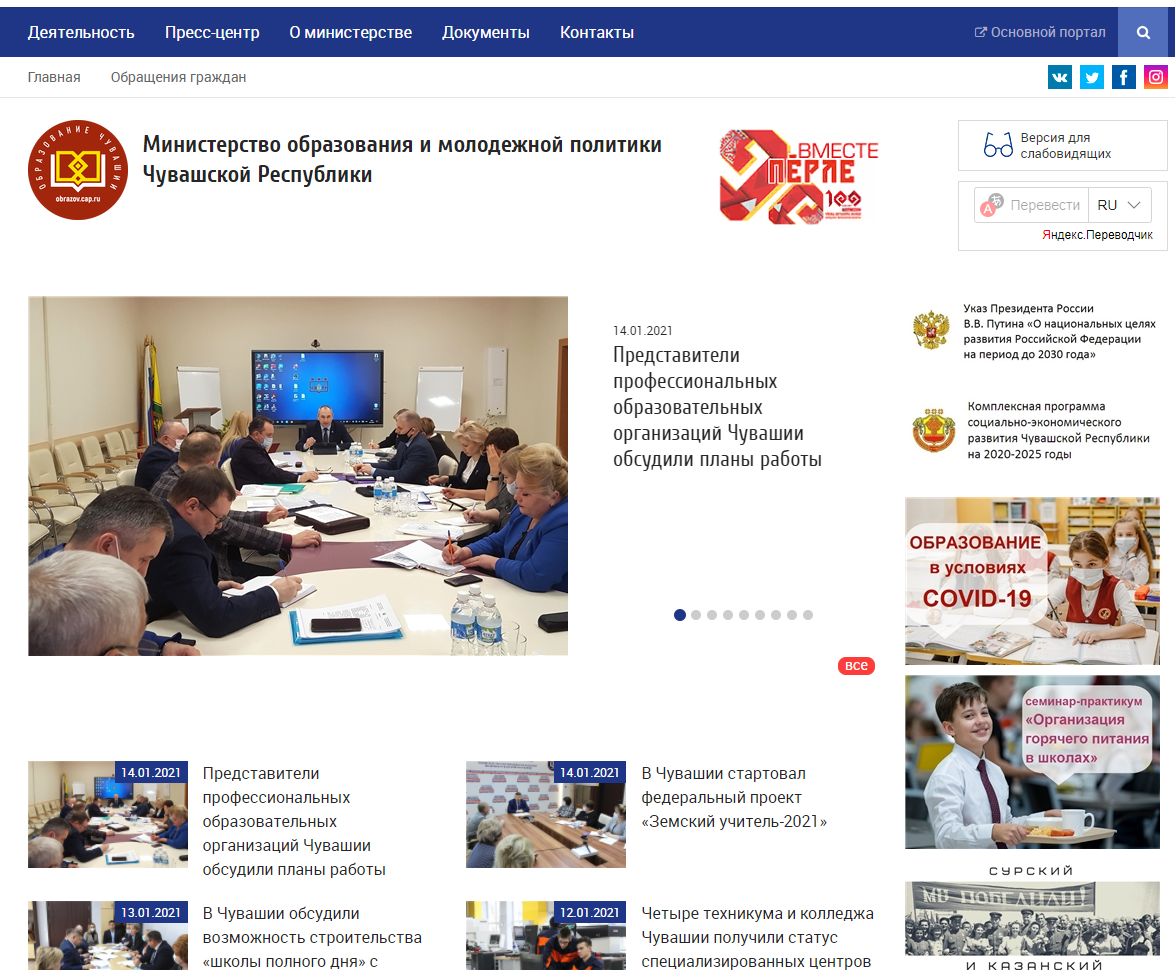 Ежегодно на сайте Минобразования Чувашии фиксируется более 2,3 млн. посещений. Материалы сайта используются журналистами при подготовке радио- и телепередач о системе образования.С целью расширения информационного взаимодействия с пользователями сети «Интернет» созданы официальные аккаунты в социальной сети. На них подписаны более 4,5 тыс. пользователей («Твиттер» – 678 пользователей, «ВКонтакте» - 2470 пользователей, «Инстаграм»  - 1413 пользователей). При поддержке Минобразования Чувашии в средствах массовой информации готовятся и публикуются интервью, комментарии министра, заместителей министра. Министр, заместители министра принимают участие в телевизионных программах, радиопередачах.С 2015 года при поддержке Министерства на Национальном телевидении Чувашии – Чаваш Ен выпускается передача «Один день с профессионалом» о профессиях и специальностях, которые можно получить в профессиональных образовательных организациях республики, достижениях студентов Чувашской Республики на национальных конкурсах профессионального мастерства.Повседневные мероприятия в системе образования находят отражение в новостных блоках телерадиокомпаний, печатных и электронных изданий. Всего в средствах массовой информации по теме «Развитие образования и науки, молодежная политика» в 2020 году опубликовано около 4000 материалов.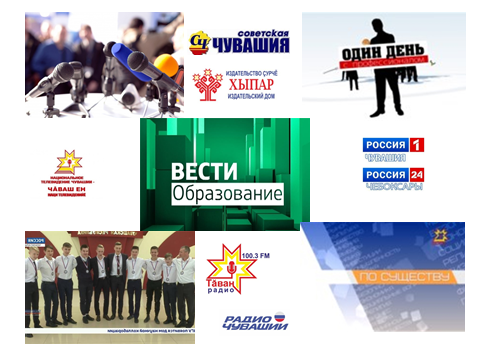 Для оперативного информирования населения по актуальным вопросам Министерством проводятся республиканские родительские онлайн-собрания, «прямые линии», министр принимает участие в ежемесячном Едином информационном дне с выездом в районы, проводит прием граждан по личным вопросам.10. Деятельность Министерства образования и молодежной политики Чувашской Республики по противодействию коррупцииВ Минобразования Чувашии большое внимание уделяется вопросам противодействия коррупции. В соответствии с требованиями законодательства Российской Федерации и законодательства Чувашской Республики своевременно вносятся изменения в действующие правовые акты Минобразования Чувашии по вопросам противодействия коррупции.В 2020 году организован контроль за расходами в отношении 2 гражданских служащих (в 2019 г. – в отношении 8 гражданских служащих), проведена проверка достоверности и полноты сведений о доходах, об имуществе и обязательствах имущественного характера в отношении 8 гражданских служащих (в 2019 г. – в отношении 13 гражданских служащих).В течение 2020 года проведено 6 заседаний комиссии по соблюдению требований к служебному поведению и урегулированию конфликта интересов (в 2019 г. – 7 заседаний). Комиссией рассмотрены материалы в отношении 
13 государственных гражданских служащих (граждан, ранее замещавших должности гражданской службы) (в 2019 г. – 36), в том числе материалы, касающиеся: представления неполных и (или) недостоверных сведений о доходах, об имуществе и обязательствах имущественного характера, в отношении 
8 гражданских служащих (в 2019 г. – 21);дачи согласия на замещение должности в коммерческой или некоммерческой организации либо на выполнение работы на условиях гражданско-правового договора, в отношении 5 гражданских служащих 
(в 2019 г. – 8);несоблюдения требований к служебному поведению и (или) требований об урегулировании конфликта интересов (рассмотрение уведомлений о возможном возникновении у них конфликта интересов), в отношении 0 гражданских служащих (в 2019 г. – 6);соблюдения запретов и ограничений, а также исполнения своих обязанностей в отношении 0 гражданских служащих (в 2019 г. – 1).По итогам проведенных проверок в 2020 году привлечены к дисциплинарной ответственности 3 гражданских служащих, что составляет 37,5% от количества проведенных проверок (в 2019 г. – 9). Случаев увольнения гражданских служащих по основанию утраты доверия не было. В 2020 году работа по профилактике коррупционных и иных правонарушений проводилась в соответствии с Планом мероприятий по противодействию коррупции в Минобразования Чувашии на 2020 год. В соответствии с указанным планом проводились работа по совершенствованию нормативной базы по вопросам противодействия коррупции, антикоррупционная экспертиза нормативных правовых актов и их проектов, мониторинг факторов, порождающих коррупцию или способствующих ее распространению, антикоррупционные мероприятия в рамках осуществления государственных закупок и в рамках реализации кадровой политики, обеспечивался доступ граждан и организаций к информации о деятельности Министерства.Кроме того, на постоянной основе проводится разъяснение гражданским служащим необходимости соблюдения ими ограничений и запретов, требований о предотвращении и об урегулировании конфликта интересов, исполнения обязанностей, установленных в целях противодействия коррупции.11. Выводы и предложения, задачи на долгосрочный период (2021–2025 годы)Основными задачами в  сфере общего образования являются:обновление содержания и методов обучения предметной области «Технология», «Естественно-научные предметы» и других предметных областей во всех муниципальных образованиях; обновление материально-технической базы во всех организациях, осуществляющих образовательную деятельность исключительно по адаптированным общеобразовательным программам;создание 228 новых мест в общеобразовательных организациях, расположенных в сельской местности и поселках городского типа;создание материально-технической базы для реализации основных и дополнительных общеобразовательных программ цифрового и гуманитарного профилей, естественно-научной и технологической направленности 371 школе, расположенной в сельской местности и малых городах, с охватом не менее 100 тыс. детей;внедрение системы аттестации руководителей общеобразовательных организаций;вовлечение не менее 70% учителей в возрасте до 35 лет в различные формы поддержки и сопровождения в первые три года работы;внедрение национальной системы учительского роста;обеспечение 100% образовательных организаций интернет-соединением со скоростью соединения не менее 100 Мб/c – для образовательных организаций, расположенных в городах, 50 Мб/c – для образовательных организаций, расположенных в сельской местности и в поселках городского типа, а также гарантированным интернет-трафиком;создание 3 центров цифрового образования детей «IT-куб», в том числе за счет федеральной поддержки, с совокупным охватом не менее 1500 детей;внедрение целевой модели цифровой образовательной среды;ежегодное повышение квалификации не менее 200 работников по вопросам повышения их компетенций в области современных технологий электронного обучения.Основные задачи в сфере профилактики социального сиротства и развития семейных форм устройства детей-сирот и детей, оставшихся без попечения родителей:сопровождение замещающих семей в целях предупреждения и предотвращения кризиса, возврата детей в организации для детей-сирот и детей, оставшихся без попечения родителей; совершенствование комплексного сопровождения граждан, лишенных родительских прав (ограниченных в правах), но желающих восстановиться в родительских правах; активизация информирования граждан через средства массовой информации о детях-сиротах и детях, оставшихся без попечения родителей, воспитывающихся в организациях для детей-сирот и детей, оставшихся без попечения родителей, нуждающихся в семейном устройстве.Основные задачи в сфере профессионального образования:обеспечение возможности обучающимся образовательных организаций, реализующих программы среднего профессионального образования, получить профессиональное образование;соответствующее требованиям экономики и запросам рынка труда;повышение качества подготовки рабочих кадров с целью обеспечения их конкурентоспособности и востребованности на рынке труда;внедрение программ профессионального обучения по наиболее востребованным и перспективным профессиям;развитие современной инфраструктуры подготовки высококвалифицированных специалистов и рабочих кадров в соответствии с современными стандартами и передовыми технологиями.Приоритетными задачами деятельности Минобразования Чувашии
в сфере дополнительного образования и молодежной политики являются:создание благоприятных условий для развития системы дополнительного образования в республике не только за счет бюджетных ресурсов, но и с привлечением внебюджетных источников;формирование целостной системы поддержки инициативной и талантливой молодежи, обладающей лидерскими навыками, поддержка общественных инициатив и проектов, развитие молодежного самоуправления;обеспечение участия молодежи в ежегодной Всероссийской форумной кампании по актуальным вопросам социального развития с привлечением 
до 1 тыс. участников в возрасте от 14 до 30 лет и в ежегодном Всероссийском конкурсе молодежных проектов;противодействие негативному воздействию информационных ресурсов, наносящих вред психическому и физическому здоровью несовершеннолетних;профилактика социально опасного и деструктивного поведения, асоциальных явлений и экстремизма, распространения криминальной субкультуры в молодежной среде, повышение уровня культуры безопасности;формирование культуры здорового образа жизни и бережного отношения
к своему здоровью, поддержка проектов в сфере физической культуры 
и массового спорта, включая создание детских спортивных школ, секций 
и спортивных клубов, популяризация физкультурных и спортивных мероприятий, спортивного добровольчества и деятельности социально ориентированных некоммерческих организаций в сфере физической культуры и спорта.1. Краткий сравнительный анализ деятельности Министерства образования и молодежной политики Чувашской Республики1.1. Основные тенденции развития отрасли образования 
и молодежной политики1.2. Проблемы, препятствующие развитию отрасли, и пути их решения1.3. Влияние деятельности Министерства образования и молодежной политики Чувашской Республики на общественно-политическую ситуацию 
в Чувашской Республике1.4. Ключевые направления деятельности Министерства образования и молодежной политики Чувашской Республики, по которым Чувашия является лидером в Приволжском федеральном округе и Российской Федерации1.5. Исполнение поручений и достижение индикаторов, содержащихся в указах Президента Российской Федерации от 7 мая 2012 г. № 597 и № 599, от 7 мая 2018 г. № 204 «О национальных целях и стратегических задачах развития Российской Федерации на период до 2024 года», иных указах и посланиях Президента Российской Федерации, в законе Чувашской Республики от 26.11.2020 № 102 «О стратегии социально-экономического развития Чувашской Республики  до 2035 года», Комплексной программе социально-экономического развития Чувашской Республики  на 2020- 2025 годы, указах Главы Чувашской Республики, других значимых нормативных правовых актах по направлениям деятельности Министерства образования и молодежной политики Чувашской Республики1.6. Деятельность Министерства образования и молодежной политики Чувашской Республики по достижению национальных целей развития Российской Федерации на период до 2024 года2. Реализация Министерством образования и молодежной политики Чувашской Республики государственных программ Чувашской Республики 3. Эффективность бюджетных расходов по направлениям деятельности Министерства образования и молодежной политики Чувашской Республики4. Деятельность Министерства образования и молодежной политики Чувашской Республики, направленная на повышение инвестиционной активности5. Нормотворческая деятельность Министерства образования и молодежной политики Чувашской Республики по реализации государственной политики в сфере образования и молодежной политики6. Повышение качества предоставления государственных услуг, межведомственное взаимодействие7. Состояние и уровень исполнительской дисциплины в Министерстве образования и молодежной политики Чувашской Республики8. Работа с обращениями граждан9. Повышение информационной открытости Министерства образования и молодежной политики Чувашской Республики10. Деятельность Министерства образования и молодежной политики Чувашской Республики по противодействию коррупции11. Выводы и предложения, задачи на долгосрочный период (2021–2025 годы)2018 г.2019 г.2020 г.Общее количество детей-сирот и детей, оставшихся без попечения родителей, проживающих на территории республики, чел.в том числе:286227492610в семьях, чел.272125942449% устройства95,194,493,8в организациях для детей-сирот и детей, оставшихся без попечения родителей, чел. 120123124Выявлено детей, оставшихся без попечения родителей, в течение года, чел.320299283Число детей-сирот, находящихся на учете 
в государственном банке данных о детях, оставшихся без попечения родителей, чел.141141161Наименование показателяИсходное значение(на 2012 г.)Плановое значение(к срокам согласно указу)Значение по итогам 2020 г.Доступность дошкольного образования (отношение численности детей в возрасте от 3 до 7 лет, получающих дошкольное образование в текущем году, к сумме численности детей в возрасте от 3 до 
7 лет, получающих дошкольное образование в текущем году, и численности детей в возрасте от 3 до 
7 лет, находящихся в очереди на получение в текущем году дошкольного образования), %93,2%100% к 2016 г.100%Доля занятого населения в возрасте от 
25 до 65 лет, прошедшего повышение квалификации и (или) профессиональную подготовку, в общей численности занятого в области экономики населения этой возрастной группы, %30,01%37% к 2015 г. 7,1Доля детей в возрасте от 5 до 18 лет, обучающихся по дополнительным образовательным программам, в общей численности детей этого возраста, %45, 7%70–75% к 2020 году75%Доля образовательных организаций среднего профессионального образования, здания которых приспособлены для обучения лиц с ограниченными возможностями здоровья, в общем числе соответствующих организаций, %3,6%25% к 2020 году62,5%Показатели2020 год (план)2020 год (факт)2035 год (план)Доля детей дошкольного возраста от 2 месяцев до 7 лет, обеспеченных местами в организациях, осуществляющих образовательную деятельность по образовательным программам дошкольного образования, %99,0     99,1100,Доля обучающихся в государственных (муниципальных) общеобразовательных организациях, занимающихся в одну смену, в общей численности обучающихся в государственных (муниципальных) общеобразовательных организациях, %94,5   92,15100,Доля молодежи в возрасте от 14 до 30 лет, охваченной деятельностью молодежных общественных объединений, в общей ее численности, %30,030,838,0Доля организаций, осуществляющих образовательную деятельность по образовательным программам среднего профессионального образования, итоговая аттестация в которых проводится в форме демонстрационного экзамена, %40,0   45,6170,0Доля выпускников, трудоустроившихся в следующем году после выпуска, в общей численности выпускников образовательных организаций, обучавшихся по образовательным программам высшего образования и не продолживших обучение на следующем уровне высшего образования, % 6960,385ОбразованиеОбразованиеОбразованиеПоказатель201920202025Обеспеченность детей дошкольного возраста местами в дошкольных образовательных организациях, 
количество мест на 1000 детей9379381000Доля учеников общеобразовательных организаций, занимающихся в одну смену, от общей численности обучающихся общеобразовательных организаций, %94,392,15100,0Число детей в возрасте 5-18 лет, обучающихся по дополнительным общеобразовательным программам, соответствующим приоритетным направлениям технологического развития Российской Федерации, на базе созданного детского технопарка, чел.80010261300Муниципальные районы и городские округаНаполняемость классов, чел.Наполняемость классов, чел.Наполняемость классов, чел.Наполняемость классов, чел.Число учащихся на одного учителя, чел.Число учащихся на одного учителя, чел.Число учащихся на одного учителя, чел.Число учащихся на одного учителя, чел.Муниципальные районы и городские округа2012/2013 учебный год2017/2018 учебный год2018/2019 учебный год2019/2020 учебный год2012/2013 учебный год2017/2018 учебный год2018/2019 учебный год2019/2020 учебный годАлатырский район10,6410,0510,119,849888Аликовский район 14,0113,412,9913,2510999Батыревский район16,2414,9714,4414,98119910Вурнарский район15,0415,114,7714,9511111011Ибресинский район15,5115,8515,8815,6911111111Канашский район12,5711,7611,5311,3910999Козловский район16,2715,8415,615,8911111111Комсомольский  район14,5913,5813,2813,499910Красноармейский район13,5313,0812,8913,1101099Красночетайский   район14,5414,2414,5113,3910101010Мариинско-Посадский район16,3915,9515,8816,1911131312Моргаушский   район14,0814,2514,0114,2510999Порецкий район1413,3614,214,499910Урмарский    район14,1613,2213,4814,789999Цивильский район16,4516,4216,9517,5312121312Чебоксарский     район15,091616,2916,9811121313Шемуршинский     район14,4915,3114,9715,4910101010Шумерлинский район11,329,28,618,5410666Ядринский район16,6214,9114,7315,0712121212Яльчикский    район13,6412,2911,6113,2410999Янтиковский    район14,6413,7213,2212,891110109г. Алатырь22,5823,0422,5823,2316171717г. Канаш 25,0625,725,9525,9318131414г. Новочебоксарск 26,0326,8426,927,3317202021г. Чебоксары- всего262727,127,4517192021г. Шумерля - всего25,0424,9924,524,9417191920Всего по Чувашской Республике:19,1919,9520,1420,6213141515